Strategia rozwoju elektromobilności w Gminie Czechowice-Dziedzice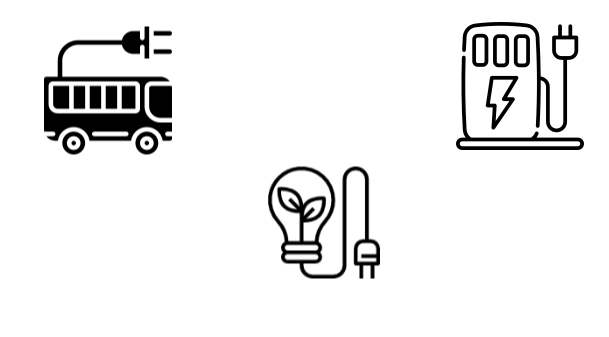 Strategia opracowana dzięki otrzymanej dotacji w ramach programu priorytetowego „GEPARD II transport niskoemisyjny Część 2) Strategia rozwoju elektromobilności”Narodowego Funduszu Ochrony Środowiska i Gospodarki Wodnej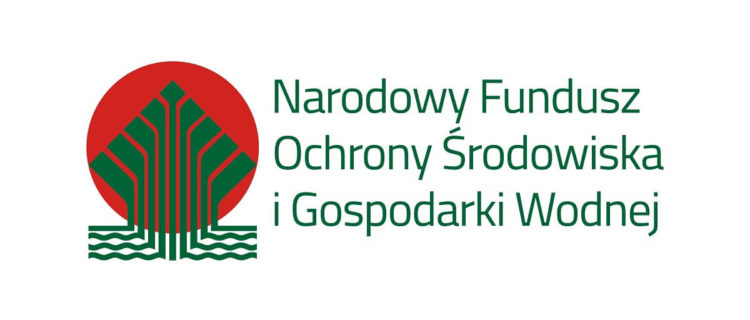 Spis skrótów WSTĘP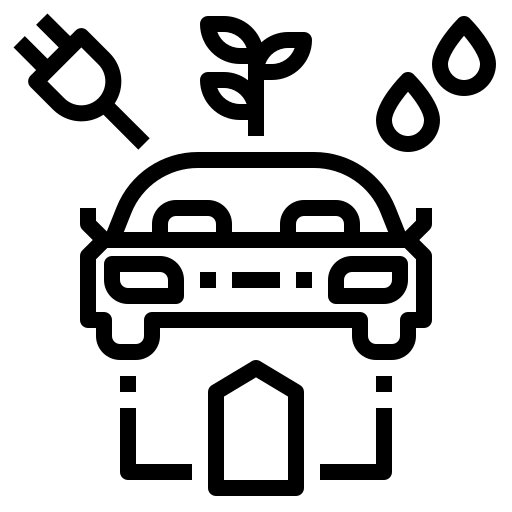 Cel opracowania Elektromobilność to jeden z głównych czynników kształtujących współczesny system transportowy. Statystyki wyraźnie wskazują rosnącą rolę tego procesu – w 2018 roku na całym świecie na drogach jeździło ponad 3 mln pojazdów elektrycznych, z czego około 30% zostało sprzedanych w 2017 roku. Elektryfikacja sektora transportu jest bardzo istotnym elementem tworzenia systemu transportu zeroemisyjnego, a rozwój transportu zrównoważonego oraz ochrona środowiska naturalnego stanowią jeden z priorytetów polityki transportowej Unii Europejskiej.Polska śladem innych krajów europejskich w 2017 roku podjęła działania zmierzające do stworzenia warunków dla rozwoju elektromobilności oraz paliw alternatywnych (prąd, gaz skroplony/sprężony) w kraju w sektorze transportu. Skutkiem tych działań było podjęcie w 2018 roku ustawy o elektromobilności i paliwach alternatywnych (Dz.U. 2019 poz. 1124 z późn. zm.).Odpowiedzią na nowe przepisy prawne było podjęcie kroków przez Gminę Czechowice - Dziedzice celem opracowania Strategii Rozwoju Elektromobilności.Celem przedmiotowej Strategii jest określenie planu działań oraz analiza możliwych do realizacji inwestycji jakie należy podjąć aby w pełni wykorzystać potencjał rozwoju elektromobilności w Gminie. Przygotowany harmonogram działań opracowany został w taki sposób aby w jak najbardziej optymalny sposób sprostać potrzebom transportowym i środowiskowym. Strategia wykazuje spójność z dokumentami strategicznymi i planistycznymi obowiązującymi na terenie Gminy oraz dotychczas realizowanymi inicjatywami Smart City. Wdrażanie Strategii przyczyni się przede wszystkim do redukcji emisji lokalnej szkodliwych substancji do powietrza oraz do obniżenia poziomu hałasu. Na terenie Gminy Czechowice – Dziedzice już od wielu lat podejmowane są liczne inicjatywy związane 
z uprawnieniem systemu transportowego i zmniejszenia jego emisyjności. Przedmiotowa Strategia zakłada kontynuacje podjętych działań w latach wcześniejszych uzupełnionych o działania związane z elektromobilnością.  Schemat prac nad Strategią przedstawia poniższa grafika.1.2. Źródła prawaNa poziomie krajowym jednym z podstawowych aktualnie obowiązujących dokumentów kształtujących polityki państwa jest Strategia na rzecz Odpowiedzialnego Rozwoju (SOR). W ramach wdrażania paradygmatu zrównoważonego transportu oraz wdrażania procesu elektromobilności w Polsce powyższy dokument powołał Program Rozwoju Elektromobilności, będący jednym 
z flagowych projektów SOR.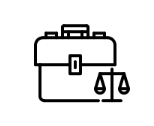 Istotnym elementem krajowej legislacji jest także implementacja unijnej dyrektywy 2014/94/UE w sprawie rozwoju infrastruktury paliw alternatywnych skutkująca dwoma kluczowymi dokumentami: Krajowe ramy polityki rozwoju infrastruktury paliw alternatywnych przyjęte uchwałą Rady Ministrów 29 marca 2017 oraz Ustawą z dnia 11 stycznia 2018 r. o elektromobilności i paliwach alternatywnych (t.j. Dz. U. Dz.U. 2019 poz. 1124).Podsumowując, podstawę do opracowania przedmiotowej Strategii stanowiły głównie: Strategia na Rzecz Odpowiedzialnego Rozwoju,Dyrektywa Parlamentu Europejskiego i Rady 2014/94/UE z dnia 22 października 2014 r. 
w sprawie rozwoju infrastruktury paliw alternatywnych,Krajowe ramy polityki rozwoju infrastruktury paliw alternatywnych,Plan Rozwoju Elektromobilności w Polsce,Ustawa o elektromobilności i paliwach alternatywnych (t.j. Dz. U. 2019, poz. 1124),Ustawa o biokomponentach i biopaliwach ciekłych (t.j. Dz. U. 2019, poz. 1155).Cele rozwojowe, strategie i plany Gminy Czechowice - DziedziceGłówne cele rozwoje dla analizowanego obszaru określone zostały w opracowanej Strategii rozwoju Gminy Czechowice-Dziedzice 2020+, która stanowi nadrzędny plan działań Gminy przyczyniający się do jego zrównoważonego rozwoju. Określona w Strategii misja brzmi następująco: „Gmina Czechowice-Dziedzice przyjazna mieszkańcom, promująca ich aktywność 
i troszcząca się o ich bezpieczeństwo oraz dbająca o rozwój miejscowego przemysłu 
i przedsiębiorczości realizowany w zgodzie ze środowiskiem naturalnym”Rozwój elektromobilności na terenie Gminy wpłynie korzystnie na realizację założonej Wizji.Aby urzeczywistnić nakreśloną wizję rozwoju wyznaczono trzy cele strategiczne: 1. Rosnąca i zróżnicowana gospodarka2. Zintegrowana społeczność3. Atrakcyjne i bezpieczne środowiskoRealizacja wyznaczonych działań w ramach Opracowanie strategii rozwoju elektromobilności w Gminie Czechowice-Dziedzice przyczyni się do realizacji założeń ujętych w Strategii rozwoju Gminy Czechowice-Dziedzice 2020+.Charakterystyka Gminy Czechowice-DziedziceGmina Czechowice-Dziedzice znajduje się w południowej części województwa śląskiego, w bezpośrednim sąsiedztwie Jeziora Goczałkowickiego, przy drodze krajowej Gdańsk - Cieszyn (DK-1) i na przecięciu linii kolejowych Katowice - Bielsko-Biała oraz Zebrzydowice – Kraków.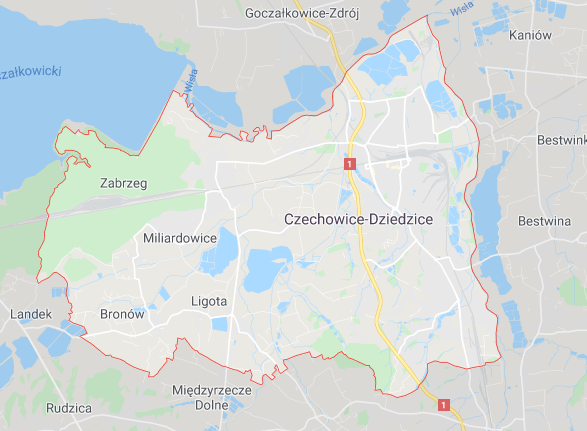 Rysunek 1. Granice administracyjne Gminy Czechowice – Dziedzice. Źródło: https://www.google.pl/maps/place/ [dostęp: marzec 2020 r.]Gmina należy do powiatu bielskiego i sąsiaduje z następującymi jednostkami administracyjnymi:powiat miasto Bielsko-Biała: Bielsko- Biała,powiat bielski: Jasienica, Bestwina powiat pszczyński: Pszczyna, Goczałkowice- Zdrój powiat cieszyński: Chybie Położenie Gminy Czechowice - Dziedzice na tle powiatu bielskiego przedstawiono poniżej. 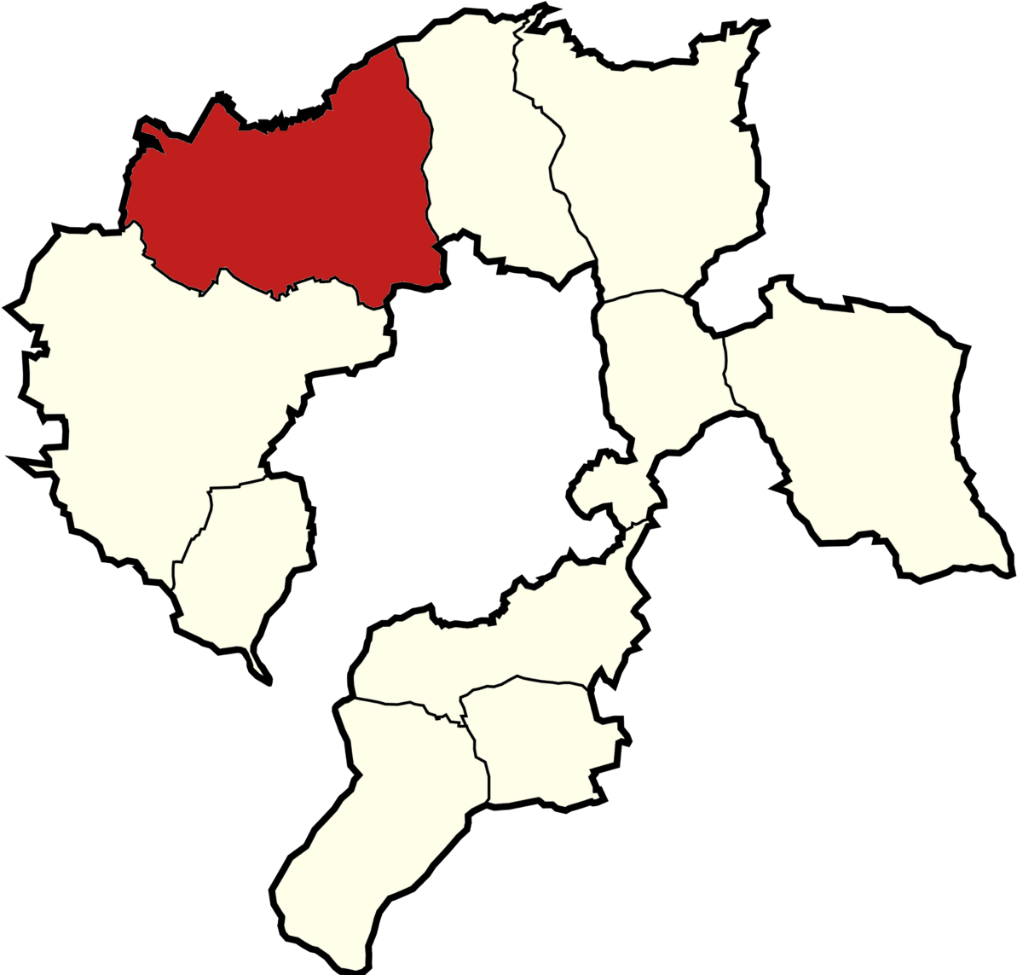 Rysunek 2. Położenie Gminy Czechowice - Dziedzice na tle powiatu bielskiego. Źródło: https://www.pinclipart.com/maxpin/iixhJww/ [dostęp: marzec 2020 r.]Część wiejska gminy została obejmuje 3 sołectwa: Ligota, Zabrzeg i Bronów, które są reprezentowane przez Rady Sołeckie.Na część miejską składa się 9 osiedli:Osiedle BarbaraOsiedle CentrumOsiedle Czechowice GórneOsiedle DziedziceOsiedle LesiskoOsiedle PołudnieOsiedle PółnocOsiedle RenardowiceOsiedle TomaszówkaWidoczne są silne powiązania miasta i gminy Czechowice-Dziedzice z innymi ośrodkami miejskimi znajdującymi się w historycznym regionie Śląska Cieszyńskiego warunkowane jest położeniem na terenie Górnego Śląska. Region ten stanowi obszar o wysokim wskaźniku urbanizacji oraz o dużym zagęszczeniu ośrodków miejskich, 
a także charakteryzuje się znaczącym w skali kraju uprzemysłowieniem, co ma istotny wpływ na powiązania zewnętrzne miasta i gminy Czechowice-Dziedzice. Ważnym elementem położenia gminy jest jej przynależność wraz z miastem Bielsko-Biała do aglomeracji bielskiej, stanowiącej najważniejszy ośrodek subregionu południowego województwa śląskiego.W zasięgu 30-minutowej izochrony dojazdu do Czechowic-Dziedzic położone są następujące ośrodki miejskie:Bielsko-Biała – miasto na prawach powiatu, stolica byłego województwa bielskiego, ośrodek administracyjny, akademicki i kulturalny rangi wojewódzkiej, delegatura Śląskiego Urzędu Wojewódzkiego oraz inne organy administracji szczebla wojewódzkiego.Pszczyna – miasto powiatowe.Tychy – miasto na prawach powiatu, silny ośrodek przemysłowy.Żory – miasto powiatowe.Cieszyn – miasto powiatowe, przejście graniczne.W zasięgu 60 minutowej izochrony dojazdu do Czechowic-Dziedzic znajdują się następujące ośrodki miejskie, 
o liczbie mieszkańców około 100 tysięcy mieszkańców (i więcej) :Katowice – (czas dojazdu około 40 minut) – stolica województwa śląskiego, ośrodek centralny konurbacji górnośląskiej. Największe miasto w województwie śląskim, pod względem liczby ludności. Silny ośrodek akademicki, administracyjny, przemysłowy, usługowy i kulturalny.Sosnowiec – (czas dojazdu ok. 40 minut). Miasto na prawach powiatu, trzeci co do wielkości (pod względem liczby ludności ośrodek miejski w województwie śląskim – po Katowicach i Częstochowie), silny ośrodek przemysłowy, usługowy.Jastrzębie Zdrój – (czas dojazdu ok. 45 minut) - miasto na prawach powiatu, ośrodek przemysłowy. Chorzów – (czas dojazdu ok. 50 minut) – miasto na prawach powiatu, lokalny ośrodek gospodarczy oraz kulturalny.Jaworzno – (czas dojazdu ok. 50 minut) - miasto na prawach powiatu.Dąbrowa Górnicza - (czas dojazdu ok. 50 minut) - miasto na prawach powiatu, ośrodek przemysłowy.Rybnik – (czas dojazdu ok. 55 minut) - miasto na prawach powiatu , lokalny ośrodek gospodarczy oraz kulturalny. Największy ośrodek centralny aglomeracji rybnickiej i Rybnickiego Okręgu Węglowego.Zagospodarowanie przestrzenne Część miejska charakteryzuje się silnym zróżnicowaniem zagospodarowania terenów. W północnowschodniej części przeważa zabudowa mieszkaniowa wielorodzinna, oraz tereny przemysłowe. Południowa i południowo – wschodnia część miasta charakteryzuje się mniejszą intensywnością zabudowy. Występuje tam głównie zabudowa mieszkaniowa jednorodzinna oraz działalność rolnicza.W mieście można wyodrębnić następujące obszary z zabudową mieszkaniową:obszary z zabudową wielorodzinną (bloki z prefabrykatów) – np. osiedle w dzielnicy Dziedzice,obszary ze staromiejską zabudową wielorodzinną – np. Kolonia Żebracz, okolice dworca PKP (ul. Kolejowa),obszary z zabudową jednorodzinną – np. osiedle Brzeziny, Czechowice Dolne.Struktura przestrzenna miasta odznacza się występowaniem dużej ilości terenów o charakterze przemysłowym, znajdujących się we wschodniej części miasta oraz wzdłuż linii kolejowych. Tereny przemysłowe oddalone są od ścisłego centrum miasta, jednakże wraz z terenami kolejowymi są pasmem działalności oddzielającym dwie największe strefy zabudowy mieszkaniowej – śródmieście oraz część północną miasta. Z takiej sytuacji przestrzennej mogą wynikać problemy funkcjonalne polegające na nie zapewnieniu wystarczającego dostępu do centrum miasta z obszaru północnych osiedli mieszkaniowych oraz konflikty przestrzenne między sąsiadującymi ze sobą terenami mieszkaniowymi i przemysłowymi. Część zachodnia gminy zachowuje rolniczy charakter struktury użytkowania terenu, co jest spójne 
z zagospodarowaniem terenu na obszarach wiejskich. Część wiejska gminy charakteryzuje się występowaniem na większości jej obszaru zabudową rozproszoną, za wyjątkiem występowania wyraźnych skupisk zabudowy 
w miejscowościach: Zabrzeg, Ligota i Bronów. Wszystkie sołectwa posiadają swoje lokalne ośrodki usługowe, 
o stopniu wykształcenia na ogół proporcjonalnym do potencjału osadniczego jednostki.Liczba mieszkańców Rozmieszczenie ludności w Gminie Czechowice-Dziedzice jest nierównomierne (gęstość zaludnienia w Mieście Czechowice-Dziedzice jest o wiele wyższa niż na terenie sołectw: Zabrzeg, Ligota i Bronów).Z analizy danych demograficznych wynika, że liczba mieszkańców w Gminie wykazuje wahania wartości 
z przewagą wzrostową. W roku 2019 teren Miasta zamieszkiwało 44 177 mieszkańców. Na przestrzeni 5 lat liczba mieszkańców zwiększyła się o 1,4%. Wykres 1. Liczba mieszkańców Gminy Czechowice - Dziedzice w latach 2014-2019.Źródło: http://www.czechowice-dziedzice.pl/www_3.0/strona-74-demografia.html [dostęp: marzec 2020 r.].Największa liczba mieszkańców koncentruje się na terenie Miasta Czechowice – Dziedzice – ponad 78 % mieszkańców całej gminy. Wykres 2. Procentowy udział mieszkańców w podziale administracyjnym. Źródło: Opracowanie własne. W ostatnich latach zaobserwować można wzrost udziału mieszkańców w wieku poprodukcyjnym, przy jednoczesnym spadku mieszkańców w wieku produkcyjnym. W strukturze demograficznej Gminy Czechowice - Dziedzice według ekonomicznych grup wieku, 60,2 % stanowią mieszkańcy w wieku produkcyjnym, 19,1 % – ludność w wieku przedprodukcyjnym, natomiast 20,7 % – mieszkańcy w wieku poprodukcyjnym. Tabela 1. Mieszkańcy w podziale na grupy ekonomiczne w latach 2014-2018.Źródło: https://bdl.stat.gov.pl/BDL/dane/podgrup/temat [dostęp: marzec 2020 r.].GospodarkaLiczba podmiotów gospodarczych w ostatnich latach wykazuje tendencję wzrostową. W roku 2019 na terenie Gminy zarejestrowanych było 4 598 podmiotów gospodarczych. Wykres 3. Liczba podmiotów gospodarczych na terenie Gminy Czechowice - Dziedzice w latach 2014-2019. Źródło: https://bdl.stat.gov.pl/BDL/dane/podgrup/temat [dostęp: marzec 2020 r.].Czechowice-Dziedzice stanowią ośrodek przemysłowy z kopalnią węgla kamiennego, walcownią metali, fabryką zapałek, fabrykami sprzętu elektrotechnicznego, fabryką mebli oraz licznymi zakładami produkcyjnymi branży motoryzacyjnej. Lokalna gospodarka ewoluuje w kierunku nowych technologii zarówno w dziedzinach dla miasta tradycyjnych (np. biopaliwa, budownictwo, automotive), jak i w branżach obecnych tu od niedawna, jak np. przemysł lotniczy czy meblowy. Miasto oraz jego najbliższe otoczenie to także miejsce rozwoju handlu i usług komercyjnych. Na terenie Gminy zdecydowany udział mają mikroprzedsiębiorcy (0-9 pracowników), stanowiąc ponad 95% wszystkich podmiotów gospodarczych.Tabela 2. Podmioty gospodarcze w podziale na wielkość na terenie Gminy Czechowice Dziedzice – 2019 r.Źródło: https://bdl.stat.gov.pl/BDL/dane/podgrup/temat [dostęp: marzec 2020 r.].Na terenie Czechowic-Dziedzic większe obszary przemysłowe stanowią:Kopalnia Węgla Kamiennego Silesia,Walcownia Metali „Dziedzice”,Obszar przemysłowy między ulicami: I. Łukasiewicza, B. Prusa i N. Barlickiego.W Czechowicach-Dziedzicach rozwija się handel wielkopowierzchniowy, centra handlowe znajdują swoje miejsce w dawnych przemysłowych kompleksach – jak Stara Kablownia.Do głównych pracodawców można zaliczyć: Valeo (produkcja części samochodowych, Kopalnia Węgla Kamiennego Silesia, Zakład Taboru PKP Cargo (utrzymanie taboru kolejowego), Walcownia Metali Dziedzice S.A. (przemysł metalurgiczny), LOTOS Terminale (terminal paliw płynnych) oraz TRW Steering Systems Poland sp. z o.o. (części samochodowe). Oprócz gałęzi przemysłowej, w Czechowicach-Dziedzicach duża liczba mieszkańców znajduje pracę w handlu i usługach, zatrudniając się między innymi w: Starej Kablowni, Domu Handlowym „Dziedzic” ,czy sklepie sieci Kaufland. W mieście funkcjonuje również wiele klubów sportowych.Wnioski wynikające z charakterystyki Gminy Czechowice – Dziedzice Gmina Czechowice - Dziedzice cechuje się korzystnym położeniem komunikacyjnym, wpływającym na rozwój społeczny i gospodarczy Gminy. 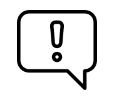 Na analizowanym obszarze od kilku lat obserwowany jest wzrost liczby mieszkańców. Systematycznie zwiększa się udział mieszkańców w wieku poprodukcyjnym na terenie Gminy. Zmiany te wpływają automatycznie na mobilność społeczeństwa. Zmiany liczby i struktury ludności wywołują konieczność odpowiedniego dostosowania transportu do potrzeb tych mieszkańców.Najsilniejszym ośrodkiem miejskim pod względem administracyjnym i usługowym w najbliższym sąsiedztwie Czechowic-Dziedzic jest Bielsko – Biała. Silne powiązania funkcjonalne ze stolicą powiatu wynikają z niedużej odległości między miastami (11,1 km), położenia Czechowic-Dziedzic wzdłuż drogi krajowej DK-1, będącej częścią korytarza komunikacyjnego E462, na odcinku łączącym Bielsko – Białą z Katowicami, ze wzajemnych zależności związanych z dostępem do ośrodka administracyjno-usługowego, jakim jest Bielsko- Biała oraz przemysłowego jakim są Czechowice-Dziedzice. Rozwój Gminy Czechowice – Dziedzice powinien być nierozłącznie powiązany 
z rozwojem miasta Bielsko – Biała. Dobra lokalizacja komunikacyjna Gminy, na ważnych szlakach komunikacyjnych o znaczeniu zarówno krajowym, jak i międzynarodowym, stanowi dużą zachętę dla przedsiębiorców do inwestowania na terenie Gminy.Lokalna gospodarka ewoluuje w kierunku nowych, innowacyjnych technologii, jak produkcja biopaliw, przemysł lotniczy. Na obrzeżach Czechowic-Dziedzic powstało lotnisko oraz Park Technologiczny Przemysłu Lotniczego, 
a także Śląskie Centrum Naukowo-Technologiczne Przemysłu Lotniczego.Gmina Czechowice-Dziedzice podobnie do innych Gmin na terenie kraju zmaga się z zanieczyszczeniem powietrza oraz hałasem komunikacyjnym. Do braków w ukształtowaniu struktury przestrzennej w części miejskiej gminy należy zaliczyć niedostatecznie rozwinięty system parków oraz publicznych terenów zieleni rekreacyjnej.Znaczącą barierą rozwoju przestrzennego Gminy jest przecięcie jej terytorium drogą krajową nr 1 o ograniczonej dostępności z poziomu dróg lokalnych. Południkowy przebieg drogi jest wyraźnym ograniczeniem dla postępu procesu urbanizacji w kierunku zachodnim. Bariera ta może wpływać dezintegrująco na funkcjonowanie społeczności lokalnej, jednakże równocześnie stwarza możliwość zachowania rolniczego charakteru południowo – zachodniej części gminy. Bardzo wyraźnie w strukturze zagospodarowania przestrzennego gminy zaznacza się również linia kolejowa relacji Zebrzydowice - Kraków, tworzy ona wyraźną barierę przestrzenną dzieląc strukturę urbanistyczną Czechowic-Dziedzic na dwie części.STAN JAKOŚCI POWIETRZA 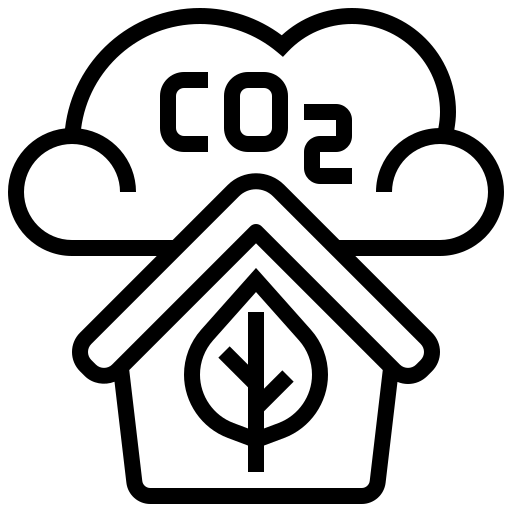 2.1. Obecny stan jakości powietrzaStan czystości powietrza na terenie gminy Czechowice-Dziedzice kształtowany jest przez emisje zanieczyszczeń ze źródeł powierzchniowych, przemysłowych (punktowych) i liniowych (transport drogowy), zarówno zlokalizowanych na terenie gminy, jak i zanieczyszczeń napływowych spoza obszaru gminy, a także przemian fizykochemicznych zachodzących w atmosferze.Emisja powierzchniowaWielkość i rozkład poziomu zanieczyszczeń na terenie gminy Czechowice-Dziedzice, kształtowana jest w zasadniczej części przez tzw. emisję niską, pochodzącą z ogrzewania indywidualnego w gospodarstwach domowych. Substancje pochodzące ze spalania paliw w tych źródłach emitowane są na niewielkich wysokościach i mają dominujący wpływ na lokalny stan jakości powietrza. Zjawisko emisji niskiej wynika ze spalania paliw niskiej jakości w piecach o niskiej sprawności. Źródła te nie posiadają urządzeń oczyszczających, a spalanie odbywa się w warunkach powodujących zwiększoną emisję zanieczyszczeń (niska temperatura spalania, zbyt mała ilość tlenu). Problemem jest także nielegalne spalanie odpadów.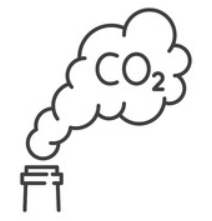 Ze względu na charakter zabudowy sieć ciepłownicza na terenie gminy rozwinięta jest w najbardziej zurbanizowanej części gminy, na obszarze miasta Czechowice-Dziedzice.Odzwierciedleniem niskiej emisji jest wzrost stężeń zanieczyszczeń gazowych i pyłu zawieszonego w sezonie grzewczym. Pewnym źródłem emisji powierzchniowej na terenie gminy jest także rolnictwo. Emisja związana jest z prowadzeniem hodowli (drobiu, trzody chlewnej i bydła) i uprawą roli (stosowaniem nawozów sztucznych 
i naturalnych). Odpowiada ona za powstawanie takich zanieczyszczeń jak: amoniak, siarkowodór, pył i tlenki azotu.Emisja liniowaEmisja komunikacyjna związana z transportem pojazdów samochodowych i spalaniem paliw w silnikach pojazdów to tzw. emisja liniowa. W wyniku spalania paliw w silnikach samochodowych do atmosfery przedostają się zanieczyszczenia gazowe: tlenki azotu, tlenek węgla, dwutlenek węgla i węglowodory aromatyczne (szczególnie benzen) oraz pyły. Liczba pojazdów samochodowych na terenie Gminy z roku na rok wzrasta. Największy udział w emisji komunikacyjnej na terenie Gminy ma przebiegająca droga krajowa nr 1, która jest znacznym generatorem ruchu. 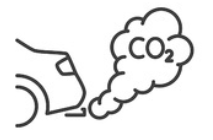 Emisje przemysłowe (źródła punktowe)Trzecią kategorię źródeł emisji zanieczyszczeń powietrza stanowią źródła punktowe: energetyczne (elektrociepłownie, ciepłownie, kotłownie) oraz technologiczne (zakłady przemysłowe). Z procesów energetycznego spalania paliw emitowane są do atmosfery przede wszystkim: dwutlenek siarki, tlenek węgla, tlenki azotu, pyły oraz dwutlenek węgla. Źródła przemysłowe wprowadzają do powietrza również inne związki chemiczne. Emisja z tego rodzaju źródeł, ze względu na sposób wprowadzania do powietrza (wysokość emitora oraz prędkość wylotowa gazów) oraz oczyszczaniem gazów odlotowych, oddziałuje na stan jakości powietrza w mniejszym stopniu niż spalanie paliw w indywidualnych systemach grzewczych. Wysokie źródła punktowe nie oddziałują na teren gminy w sposób bezpośredni, ponieważ wprowadzają substancje do powietrza w wyższych warstwach atmosfery, gdzie istnieją dobre warunki do ich rozprzestrzeniania. Gmina Czechowice-Dziedzice należy do jednej z 5 stref, w których dokonuje się oceny jakości powietrza, tj. do strefy śląskiej. 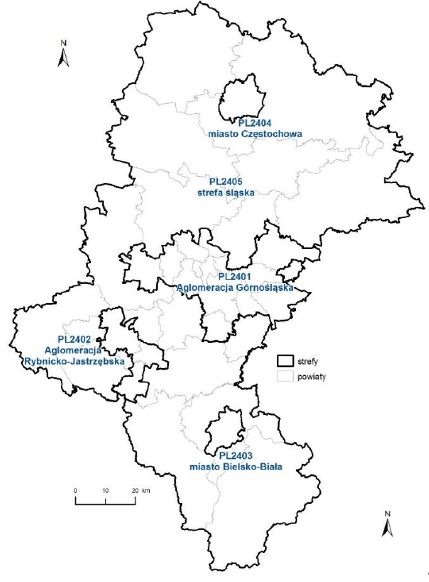 Rysunek 3. Podział województwa śląskiego na strefy dla celów oceny jakości powietrza.Źródło: Roczna ocena jakości powietrza w Województwie śląskim. Raport wojewódzki za rok 2019, Autor: GŁÓWNY INSPEKTORAT OCHRONY ŚRODOWISKA Departament Monitoringu Środowiska, Rok wydania: 2020.W roku 2020 dla obszaru województwa śląskiego przeprowadzono roczną ocenę jakości powietrza atmosferycznego dotyczącą roku 2019. W wyniku oceny strefę śląską, w tym obszar Gminy Czechowice-Dziedzice, pod kątem ochrony zdrowia sklasyfikowano: w klasie A – dla dwutlenku siarki, dwutlenku azotu, ołowiu, benzenu, tlenku węgla oraz kadmu, arsenu, niklu, w klasie C – dla ozonu, pyłu PM2,5, PM10, benzo(a)pirenu.  Tabela 3. Klasy stref dla poszczególnych zanieczyszczeń, uzyskane w ocenie rocznej dokonanej 
z uwzględnieniem kryteriów ustanowionych w celu ochrony zdrowia ludzi – klasyfikacja podstawowa.Źródło: Roczna ocena jakości powietrza w Województwie śląskim. Raport wojewódzki za rok 2019. Autor: GŁÓWNY INSPEKTORAT OCHRONY ŚRODOWISKA Departament Monitoringu Środowiska, Rok wydania: 2020.Bezpośrednio na terenie Gminy Czechowice – Dziedzice odnotowano przekroczenia następujących substancji: poziom docelowy BaP(PM10) - Średnia rocznapoziom dopuszczalny pyłów PM10 - Śr. 24-godz.poziom dopuszczalny pyłów PM10 - Średnia rocznapoziom dopuszczalny pyłów PM2.5 - Średnia rocznapoziom dopuszczalny pyłów PM2.5 - Średnia roczna (II faza)poziom celu długoterminowego ozonu - Śr. 8-godz.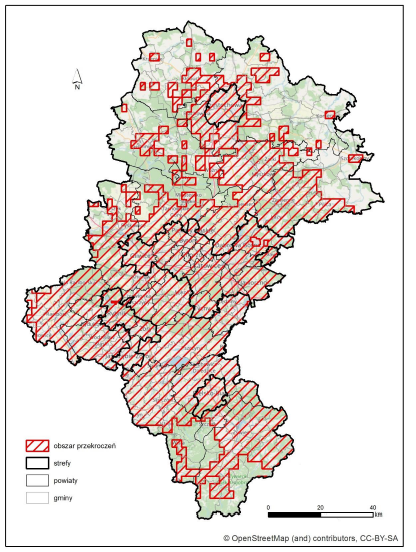 Rysunek 4. Graficzna ilustracja zasięgu obszaru przekroczeń średniorocznego poziomu docelowego benzo(a)pirenu w 2019 roku.Źródło: Roczna ocena jakości powietrza w Województwie śląskim. Raport wojewódzki za rok 2019. Autor: GŁÓWNY INSPEKTORAT OCHRONY ŚRODOWISKA Departament Monitoringu Środowiska, Rok wydania: 2020.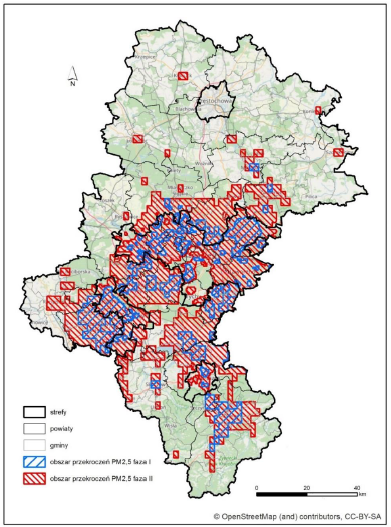 Rysunek 5. Graficzna ilustracja zasięgu obszaru przekroczeń średniorocznego poziomu dopuszczalnego pyłu PM2,5 w 2019 roku.Źródło: Roczna ocena jakości powietrza w Województwie śląskim. Raport wojewódzki za rok 2019. Autor: GŁÓWNY INSPEKTORAT OCHRONY ŚRODOWISKA Departament Monitoringu Środowiska, Rok wydania: 2020.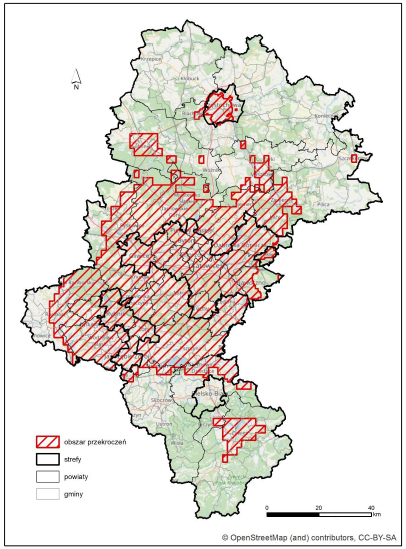 Rysunek 6. Graficzna ilustracja zasięgu obszaru przekroczeń dobowego poziomu dopuszczalnego pyłu PM10 
w 2019 roku.Źródło: Roczna ocena jakości powietrza w Województwie śląskim. Raport wojewódzki za rok 2019. Autor: GŁÓWNY INSPEKTORAT OCHRONY ŚRODOWISKA Departament Monitoringu Środowiska, Rok wydania: 2020.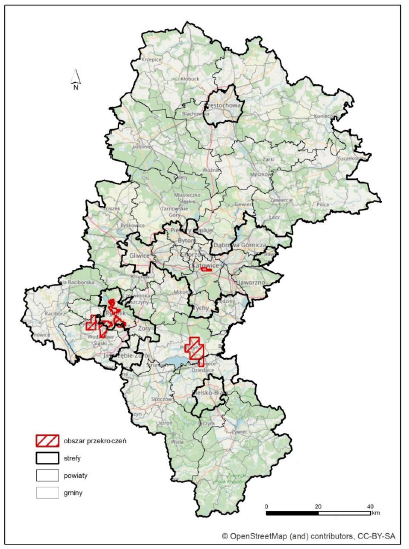 Rysunek 7. Graficzna ilustracja zasięgu obszaru przekroczeń średniorocznego poziomu dopuszczalnego pyłu PM10 w 2019 roku.Źródło: Roczna ocena jakości powietrza w Województwie śląskim. Raport wojewódzki za rok 2019. Autor: GŁÓWNY INSPEKTORAT OCHRONY ŚRODOWISKA Departament Monitoringu Środowiska, Rok wydania: 2020.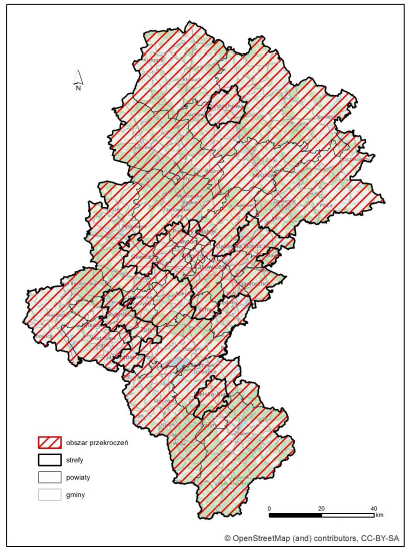 Rysunek 8. Graficzna ilustracja zasięgu obszaru przekroczeń poziomu celu długoterminowego ozonu w 2019 roku.Źródło: Roczna ocena jakości powietrza w Województwie śląskim. Raport wojewódzki za rok 2019. Autor: GŁÓWNY INSPEKTORAT OCHRONY ŚRODOWISKA Departament Monitoringu Środowiska, Rok wydania: 2020.2.2. Planowany efekt ekologiczny związany z wdrażaniem Strategii Planowany efekt ekologiczny wdrażanych działań w ramach realizacji założeń przedmiotowej Strategii wraz 
z założeniami przedstawiono w poniższej tabeli.  Efekt ekologiczny obejmuje wymianę taboru Przedsiębiorstwa Komunikacji Miejskiej w Czechowicach-Dziedzicach sp. z o.o.Tabela 4. Średnie zużycie oleju napędowego, roczna liczba przejechanych kilometrów oraz roczna emisja gazów i substancji szkodliwych w taborze Przedsiębiorstwa Komunikacji Miejskiej w Czechowicach-Dziedzicach sp. z o.o.Źródło: Analiza kosztów i korzyści związanych z wykorzystaniem autobusów zeroemisyjnych przy świadczeniu usług w komunikacji miejskiej organizowanej przez Gminę Czechowice Dziedzice. Autor: TRAKO PROJEKTY TRANSPORTOWE.Tabela 5. Średnioroczna emisja gazów i substancji szkodliwych we wszystkich pojazdach eksploatowanych przez Operatora.Źródło: Analiza kosztów i korzyści związanych z wykorzystaniem autobusów zeroemisyjnych przy świadczeniu usług w komunikacji miejskiej organizowanej przez Gminę Czechowice Dziedzice. Autor: TRAKO PROJEKTY TRANSPORTOWE.Przy obliczaniu efektu ekologicznego planowanego do osiągnięcia w ramach realizacji założeń Strategii rozwoju elektromobilności w Gminie Czechowice-Dziedzice wzięto pod uwagę założenia dotyczące wymiany taboru 
w czasie obowiązywania przedmiotowej Strategii. Tabela 6. Efekt ekologiczny planowany do osiągnięcia w ramach realizacji Strategii.Źródło: Opracowanie własne. STAN OBECNY SYSTEMU KOMUNIKACYJNEGO W GMINIE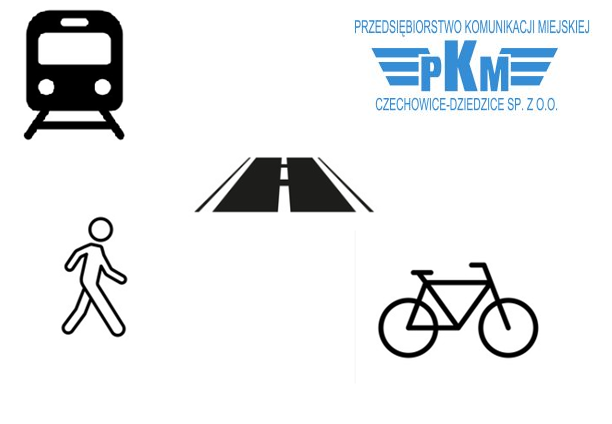 3.1. Struktura organizacyjna Zasady organizacji i funkcjonowania regularnego przewozu osób w publicznym transporcie zbiorowym realizowanym na terytorium Rzeczpospolitej Polskiej określa przede wszystkim ustawa o publicznym transporcie zbiorowym. Funkcjonowanie komunikacji miejskiej w Gminie Czechowice-Dziedzice oparte jest na Umowie 
o świadczenie usług przewozowych pomiędzy Gminą Czechowice-Dziedzice, a Przedsiębiorstwem Komunikacji Miejskiej w Czechowicach-Dziedzicach sp. z o.o.Przedmiotem Umowy jest świadczenie usług przewozowych na liniach określonych w załączniku do umowy w celu zaspokajania potrzeb mieszkańców. Umowa reguluje zadania związane z:mechanizmem przekazywania i rozliczania dopłat z tytułu wykonywania działalności przewozowej,środkami transportu wykorzystanymi do wykonania umowy,wyposażeniem i oznakowaniem autobusu,zmianą rozkładów jazdy oraz organizacją informacji pasażerskiej,ustaleniem taryfy opłat za przejazdy,punktualnością, bezpieczeństwem przejazdów,czystością pojazdów,kulturą obsługi pasażerów,ekologią pojazdów wykonywujących przewozy,karami umownymi wynikającymi z niewłaściwej realizacji usług,nabywaniem nowego taboru.Integralną częścią Umowy są załączniki zawierające:rozkłady linii komunikacyjnych,kalkulację stawki rekompensaty za wzkm,wielkość przewidywanej rekompensaty w latach 2014-2020.Na liniach komunikacji miejskiej w Gminie Czechowice-Dziedzice na podstawie porozumień międzygminnych funkcjonuje także drugi operator – Miejski Zakład Komunikacyjny w Bielsku-Białej, obsługujący linie autobusowe 19, 36, 50, na które ekspediowane są pojazdy klasy MAXI oraz MEGA18.Urząd Miejski w Czechowicach-Dziedzicach realizuje funkcje organizatora transportu publicznego na poziomie organizacyjnym, wykonując następujące zadania:prowadzenie spraw związanych z planowaniem, organizacją i zarządzaniem publicznym transportem zbiorowym zgodnie z ustawą o publicznym transporcie zbiorowym,opracowanie projektów umów i porozumień komunalnych na świadczenie usług w zakresie publicznego transportu zbiorowego,rozliczanie wykonywanych usług,określanie warunków technicznych funkcjonowania linii komunikacyjnych,opracowywanie projektów przepisów porządkowych dotyczących przewozu osób i bagażu 
w ramach publicznego transportu zbiorowego,prowadzenie spraw związanych z przewozem osób niepełnosprawnych,określanie i wydawanie zasad korzystania z przystanków autobusowych,utrzymanie przystanków autobusowych,prowadzenie kontroli w zakresie wydanych zezwoleń.3.2. Transport publiczny komunalny oraz transport prywatnyNa terenie Powiatu Bielskiego istnieje „Beskidzki Związek Powiatowo Gminny” (BZPG). BZPG organizuje transport publiczny na obszarze Powiatu Bielskiego oraz większości gmin go tworzących: 27 Bestwina, Buczkowice, Jasienica, Jaworze, Kozy, Porąbka, Szczyrk, Wilamowice, Wilkowice, a także na obszarze Gminy Czernichów, Łodygowice, Kęty. Każdy pojazd kursujący na liniach obsługiwanych w ramach BZPG jest oznaczony logiem operatora: PKS w Bielsku-Białej S.A. oraz Powiatu Bielskiego. Czechowice–Dziedzice nie należą do wspomnianego związku. Pomimo to, przez Gminę przejeżdżają autobusy linii BZPG: 103 relacji: Czechowice-Dziedzice PG Silesia – Dankowice przejazd,104 relacji: Czechowice-Dziedzice PG Silesia – Janowice Kościół,155 relacji: Międzyrzecze Górne Granica – Mazańcowice szkoła,160 relacji: Czechowice-Dziedzice PG Silesia – Dankowice przejazd.Na terenie Gminy Czechowice-Dziedzice funkcjonują także przewozy komercyjne organizowane przez takiego przewoźnika jak: „Mar-Bus” Handel i Usługi Marek Ogrodzki realizującego przewozy z Czechowic-Dziedzic do Pszczyny i Bronowa. Oprócz wymienionych wyżej przewozów, część linii komunikacji miejskiej funkcjonuje na trasach międzygminnych o znaczeniu regionalnym, które realizowane są przez PKM Czechowice-Dziedzice i MZK Bielsko-Biała.Najwięcej połączeń w transporcie drogowym uruchamianych jest na liniach komunikacyjnych z Czechowic-Dziedzic do pozostałych gmin wewnątrz granic związku BZPG. Parametry ilościowe i jakościowe istniejącego systemu transportu Publiczny transport zbiorowy 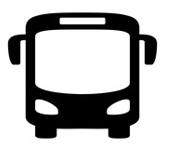 PKM Czechowice-Dziedzice sp. z o.o. obsługuje 12 linii komunikacyjnych (w tym linia 1s, która występuje jako integralny kurs linii 1 z oznaczeniem s, jest to linia szkolna), wśród których wyróżnić można 3 linie komunikacyjne kursujące do Miasta Bielsko-Biała i 1 kursującą przelotowo przez Gminę Jasienica. Ze względu na kryterium przestrzenne można dokonać podziału na linie:miejskie, obsługujące wyłącznie teren Gminy Czechowice-Dziedzice,miejsko-podmiejskie, obsługujące zarówno teren Gminy Czechowice-Dziedzice, jak i tereny sąsiednich gmin,podmiejskie, które nie odgrywają istotnej roli w przewozach osób wewnątrz Czechowic-Dziedzic, obsługują obszar gmin ościennych, są uruchamiane wyłącznie na potrzeby mieszkańców tych gmin, 
a standard dostępności i jakości usług uzależniony jest od uzgodnionej z tymi gminami wysokości dofinansowania usług przewozowych.Na podstawie powyższych danych, obecny24 układ linii można określić następująco:5 linii miejskich: 2, 3, 4, 9, C,6 linii miejsko-podmiejskich: 1, 1s, 5, 6, VII, 8,1 linia podmiejska: X.W obecnym układzie linii można wyodrębnić:1 linię podstawową: VII,9 linii uzupełniających: 1, 1s, 2, 3, 4, 5, 6, 8, 9, X2 linie dodatkowe: CTabela 7. Aktualny przebieg linii komunikacji miejskiej obsługiwanych przez PKM Czechowice-Dziedzice sp. z o.o.Źródło: Analiza kosztów i korzyści związanych z wykorzystaniem autobusów zeroemisyjnych przy świadczeniu usług 
w komunikacji miejskiej organizowanej przez Gminę Czechowice Dziedzice. Autor: TRAKO PROJEKTY TRANSPORTOWE – Weryfikacja przez Urząd Miejski w Czechowicach-Dziedzicach.Podstawowy układ komunikacji miejskiej tworzy linia nr VII, łącząca Silesia i północne osiedla mieszkaniowe 
z dworcem kolejowym, centrum miasta, południowymi osiedlami Czechowic-Dziedzic oraz Miasto Bielsko-Biała. Linia VII charakteryzuje się największą częstotliwością kursowania – na poziomie od 10 do 35 min. w zależności od pory dnia. Niemalże identyczną ofertę przewozową gwarantuje linia 50 organizowana przez Miasto Bielsko-Biała. Na terenie Czechowic-Dziedzic posiada ona tę samą trasę jak linia VII, natomiast w Bielsku-Białej jest ona wytrasowana w formie linii o przebiegu średnicowym przez Stare Miasto do przeciwległego Osiedla Karpackiego. Ponadto, ważniejsze połączenia na terenie Gminy Czechowice-Dziedzice tworzą linie 1, 2, 3, 6.Połowa linii w komunikacji miejskiej kursuje we wszystkie dni tygodnia. Linia 1s kursuje jedynie w dni robocze szkolne, linie 4, 8, X w dni robocze, a linia C wyłącznie w dniu Wszystkich Świętych. Rozkłady jazdy linii komunikacyjnych nie są zbudowane w oparciu o modułowe częstotliwości kursowania, zapewniające powtarzalne końcówki godzin odjazdów.PKM Czechowice-Dziedzice sp. z o.o. dysponuje 19 autobusami, z czego do obsługi linii ekspediowanych jest: w dni robocze 13 autobusów – 68% taboru, w tym:- 3 midi,- 8 maxi,- 2 mega15,w dni robocze feryjno - wakacyjne 11 autobusów – 58% taboru, w tym:- 3 midi,- 7 maxi,- 2 mega15,w soboty 6 autobusów – 32% taboru, w tym:- 2 midi,- 4 maxi,w niedziele i święta 6 autobusów – 32% taboru, w tym:- 2 midi,- 4 maxi.Struktura taboru na potrzeby optymalnego dostosowania wielkości pojazdów do potoków pasażerskich jest mocno zróżnicowana i według klas autobusów wygląda następująco:klasa mini – 1 szt. (5%)klasa midi – 3 szt. (16%)klasa maxi – 13 szt. (68%)klasa mega15 – 2 szt. (11%).Autobusy z niskopodłogowe stanowią 95% taboru (jedynie autobus klasy mini jest wysokopodłogowy, który obecnie nie jest wykorzystywany do świadczenia usług publicznego transportu zbiorowego). Najstarszy autobus wyprodukowany został w 2003 r. i liczy obecnie 16 lat, najmłodsze pojazdy pochodzą z 2018 r. Średni wiek taboru wynosi 7,5 r.Szczegółowe informacje na temat struktury wiekowej pojazdów przedstawiono w poniższej tabeli. Tabela 8. Struktura pojazdów według wieku i typu pojazdów.Źródło: Analiza kosztów i korzyści związanych z wykorzystaniem autobusów zeroemisyjnych przy świadczeniu usług 
w komunikacji miejskiej organizowanej przez Gminę Czechowice Dziedzice. Autor: TRAKO PROJEKTY TRANSPORTOWE – Weryfikacja przez Urząd Miejski w Czechowicach-Dziedzicach.BiletyDostępność biletów jednorazowych w komunikacji miejskiej w Czechowicach-Dziedzicach jest dobra. Bilety jednorazowe i okresowe można nabyć w Punkcie Sprzedaży Biletów na ul. Towarowej 128 (Plac autobusowy). Bilety jednorazowe można również nabyć w punktach handlowych na terenie Czechowic-Dziedzic i sołectw Ligoty, Bronowa, Miliardowic oraz u kierowców w autobusach. Bilety można nabyć również za pomocą aplikacji moBilet, mPay, SkyCash i zbiletem.pl. Od kwietnia 2020 r. za pomocą aplikacji mPay i moBilet można nabyć bilety miesięczne. Bilet jednorazowy na I strefęCena biletu jednorazowego na I strefę w Czechowicach wynosi 3,00 zł.Bilet jednorazowy na II strefęCena biletu jednorazowego na II strefę w Czechowicach wynosi 3,40 zł.System informacji pasażerskiej W Gminie Czechowice-Dziedzice znajdują się 3 tablice i 1 monitor LCD z dynamicznym systemem informacji pasażerskiej, które zostały zakupione w ramach projektu pn. „Nowoczesna komunikacja w Czechowicach-Dziedzicach”. Tablice i monitor zostały zamontowane na terenie dworca autobusowego.Komunikacja kolejowaTransport kolejowy na terenie Gminy Czechowice – Dziedzice ma znaczny udział 
w podróżach na dalsze odległości m.in. w celach turystycznych. Obsługiwany jest zarówno przez przewoźników lokalnych jak i ogólnokrajowych. 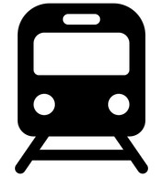 Kolejowy układ transportowy Gminy Czechowice-Dziedzice tworzą następujące linie kolejowe:nr 93 Trzebinia – Zebrzydowice, czynna w ruchu pasażerskim, magistralna, dwutorowa, zelektryfikowana,nr 139 Katowice – Zwardoń, czynna w ruchu pasażerskim, pierwszorzędna, dwutorowa, zelektryfikowana,nr 150 most Wisła – Chybie, czynna w ruchu pasażerskim, magistralna, dwutorowa, zelektryfikowana,nr 693 Zabrzeg – Bronów, czynna wyłącznie w ruchu towarowym, pierwszorzędna, jednotorowa, zelektryfikowana.Gmina Czechowice-Dziedzice posiada bezpośredni dostęp do połączeń kolejowych obsługiwanych przez pociągi osobowe (regionalne), których operatorem są Koleje Śląskie sp. z o.o. oraz Przewozy Regionalne sp. z o.o. Obsługiwane są trasy:Katowice – Tychy – Pszczyna – Czechowice-Dziedzice – Bielsko-Biała – Żywiec – Zwardoń,Katowice – Tychy – Pszczyna – Zabrzeg – Wisła Głębce,Czechowice – Dziedzice – Zabrzeg – Zebrzydowice – Cieszyn,(Racibórz) - Rybnik – Pszczyna – Czechowice-Dziedzice – Bielsko-Biała,Czechowice-Dziedzice – Oświęcim - Chrzanów – Trzebinia – Kraków Główny,Czechowice-Dziedzice – Oświęcim,Katowice – Czechowice-Dziedzice – Bielsko Biała Główna – Wadowice – Rabka-Zdrój – Nowy Targ – Zakopane (połączenie uruchamiane codziennie w okresie wakacji i ferii zimowych, poza tym okresem 
w sezonie turystycznym w soboty i niedziele).Na stacji w Czechowicach-Dziedzicach zatrzymują się także pociągi klasy TLK (Twoje Linie Kolejowe), 
IC (InterCity), EIC (Express InterCity) oraz EIP (Express Intercity Premium) w relacjach:Białystok - Warszawa Wschodnia – Częstochowa – Katowice – Czechowice-Dziedzice – Bielsko-Biała Główna – Żywiec – Zwardoń (IC),Bydgoszcz Główna – Poznań Główny – Wrocław Główny – Opole Główne – Katowice – Czechowice-Dziedzice – Bielsko Białą Główna – (Zakopane) (TLK),Gdynia Główna – Gdańsk Główny – Warszawa Centralna – Katowice – Czechowice-Dziedzice – Bielsko-Biała Główna (EIP),Gdynia Główna – Gdańsk Główny – Bydgoszcz Główna – Poznań Główny – Wrocław Główny – Opole Główne – Katowice – Czechowice-Dziedzice – Bielsko-Biała Główna (TLK),Kołobrzeg – Gdańsk – Warszawa Centralna – Katowice – Czechowice-Dziedzice – Bielsko Biała Główna (EIC),Kołobrzeg – Szczecin Główny – Zielona Góra Główna – Wrocław Główny – Opole Główne – Kędzierzyn-Koźle – Czechowice-Dziedzice – Bielsko-Biała Główna (TLK),Kraków Główny – Czechowice-Dziedzice- Bohumin – Ostrava hl.n. – Wien Hbf (IC),Kraków Główny – Czechowice-Dziedzice – Bohumin – Ostrava hl.n. – Olomouc hl.n. – Pardubice hl.n. – Praha hl. n. (IC),Szczecin – Poznań – Katowice – Czechowice-Dziedzice – Bielsko Biała – Zakopane (TLK),Warszawa Wschodnia – Kraków Główny – Czechowice-Dziedzice – Bohumin – Ostrava hl.n. – (Wien Hbf) – Bratislava hl. st. – Budapeszt (IC),Warszawa Wschodnia – Częstochowa – Katowice – Czechowice-Dziedzice -Bielsko-Biała Główna (IC),Warszawa Wschodnia – Katowice – Czechowice-Dziedzice – Bielsko-Biała Główna (EIC),Wrocław Główny – Opole Główne – Kędzierzyn-Koźle – Katowice – Wrocław Główny (IC),Zakopane – Nowy Targ – Wadowice – Bielsko-Biała Główna – Czechowice-Dziedzice- Katowice (TLK).Na terenie Gminy Czechowice-Dziedzice znajduje się 5 stacji i przystanków kolejowych:stacja Czechowice-Dziedzice (linia 93 i 139),stacja Czechowice-Dziedzice Południowe (linia 139),przystanek Czechowice-Dziedzice Przystanek (linia 139),przystanek Zabrzeg (linia 93),przystanek Zabrzeg Czarnolesie (linia 93).Odcinek linii kolejowej nr 93 położony na terenie Gminy Czechowice-Dziedzice stanowi fragment kolejowego korytarza paneuropejskiego E65, łączącego państwa nadbałtyckie z krajami położonymi nad Morzem Adriatyckim i na Bałkanach. Korytarz jest po kompleksowej modernizacji, w wyniku której spełniono parametry głównych linii międzynarodowych, które umożliwiają poruszanie się z prędkością 160km/h (dla pociągów pasażerskich) i 120km/h (dla pociągów towarowych).Ruch rowerowyRuch rowerowy na terenie Gminy nie ma znacznego udziału w podróżach mieszkańców i wykorzystywany jest głównie w celach rekreacyjnych. W ramach układu drogowego w Gminie Czechowice-Dziedzice znajduje się zaledwie 1,5 km ścieżek rowerowych. Brak rozwiniętej sieci dróg i ścieżek rowerowych może w znaczny sposób wpływać na niewielki udział podróży mieszkańców tym środkiem transportu. Komunikacja samochodowa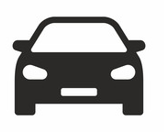 Podstawowy drogowy układ transportowy Czechowic-Dziedzic, o zasięgu lokalnym, regionalnym, ponadregionalnym oraz międzynarodowym, tworzy:droga krajowa nr 1, relacji Gdańsk – Grudziądz – Toruń – Włocławek - Łódź (A-2) – Rzgów (S-8) – Piotrków Trybunalski (S-8) – Częstochowa – Podwarpie – Dąbrowa Górnicza – Tychy – Bielsko-Biała – Żywiec – Laliki – Zwardoń – Granica Państwa.Drogę krajową nr 1 (DK 1) można potraktować jako obwodnicę miasta oraz główny ciąg komunikacyjny Gminy. DK 1 charakteryzuje się dwupasmową jezdnią w obie strony, ze zwiększoną dopuszczalną prędkością oraz zmniejszoną liczbą skrzyżowań. Trasa jest częścią międzynarodowej trasy E-75, która przebiega od Vardo (Norwegia) do miejscowości Sitia na Krecie (Grecja), przez Finlandię, Polskę, Republikę Czeską, Słowację, Węgry, Serbię, Macedonię P Przez teren Gminy nie przebiega żadna droga wojewódzka, a łączna długość dróg publicznych wynosi ok. 258 km, z czego 74 km stanowią drogi powiatowe, a 169 km drogi gminne. Miasto Czechowice-Dziedzice posiadają dość dobrze rozbudowaną sieć ulic z głównym trzonem transportowym tworzonym przez drogi powiatowe nr 4116S 
i 4451S. Są to ciągi drogowe:oś północ-południe, ulice: Legionów/Katowicka – (od ronda Żołnierzy AK i Narodowych Sił Zbrojnych, ulice: Niepodległości, J. Słowackiego, R. Traugutta, Towarowa, R. Traugutta/Węglowa) - Legionów/Węglowa,oś wschód-zachód, ulice: L. Waryńskiego, G. Narutowicza, M. Drzymały, Górnicza, Kaniowska/Ludowa,ulice dojazdowe do strefy przemysłowej: B. Prusa, Pionkowa, J.I. Kraszewskiego, N. Barlickiego,ulice dojazdowe do strefy przemysłowej w Kaniowie i Kopalni Silesia: R. Traugutta, Węglowa, Górnicza lub R. Traugutta, Węglowa, Nad Białą – do lotniska Kaniów, północną, Grecję.Powyższe ulice to drogi jedno - i dwujezdniowe, często ze skanalizowanymi skrzyżowaniami i ruchem sterowanym sygnalizacją świetlną. Komunikacja lotnicza W odległości około 8-9 km od Czechowic-Dziedzic na terenie Gminy Bestwina znajduje się lotnisko publiczne 
o ograniczonej certyfikacji – Lotnisko Kaniów. Służy ono do obsługi małych samolotów, imprez masowych jak na przykład: targi lotnicze. Na jego terenie funkcjonuje:Sky Fun Skoki Spadochronowe,OMG POLAND Sp.z o.o. (obróbka metali),Technicoat Sp. z o.o. (dostawca tworzyw sztucznych),Zakłady Lotnicze Margański & Mysłowski S.A.W 2012 r. samorząd województwa śląskiego podjął decyzję o dofinansowaniu około 1 mln zł 
w lotnisko, aby poprzez rozbudowę pasa startowego umożliwić obsługę większej liczby samolotów oraz przeniesienie działalności przez śląskie firmy dotychczas hangarujące i operujące lotniczo głównie na terenie Czech. Również fundusze „Lotniska Lokalne 2012” pozwoliły na podniesienie bezpieczeństwa lądujących maszyn – obejmowały one przeniesienie słupów wysokiego napięcia, które wcześniej uniemożliwiały prawidłowe naloty lotów.Istniejący system zarządzaniaSystem zarządzania w zakresie transportu publicznego i zbiorowego:System publicznego transportu zbiorowego w Gminie Czechowice-Dziedzice tworzy komunikacja miejska 
w transporcie drogowym, realizowana przez Przedsiębiorstwo Komunikacji Miejskiej w Czechowicach-Dziedzicach sp. z o.o. oraz linie 19, 36, 50 obsługiwane przez Miejski Zakład Komunikacyjny w Bielsku-Białej na podstawie porozumień międzygminnych. Obok komunikacji miejskiej w Gminie Czechowice-Dziedzice, na obszarze objętym niniejszym planem, funkcjonują trzy inne systemy transportu publicznego realizujące przewozy pasażerskie 
o dalszym zasięgu:autobusowy transport regionalny świadczony przez przewoźników prywatnych,autobusowy transport powiatowy obsługiwany przez PKS Bielsko-Biała na rzecz Beskidzkiego Związku Powiatowo-Gminnego.Urząd Miejski w Czechowicach-Dziedzicach realizuje funkcje organizatora transportu publicznego na poziomie organizacyjnym, wykonując następujące zadania:prowadzenie spraw związanych z planowaniem, organizacją i zarządzaniem publicznym transportem zbiorowym zgodnie z ustawą o publicznym transporcie zbiorowym,opracowanie projektów umów i porozumień komunalnych na świadczenie usług 
w zakresie publicznego transportu zbiorowego,rozliczanie wykonywanych usług,określanie warunków technicznych funkcjonowania linii komunikacyjnych,opracowywanie projektów przepisów porządkowych dotyczących przewozu osób 
i bagażu w ramach publicznego transportu zbiorowego,prowadzenie spraw związanych z przewozem osób niepełnosprawnych,określanie i wydawanie zasad korzystania z przystanków autobusowych,utrzymanie przystanków autobusowych,prowadzenie kontroli w zakresie wydanych zezwoleń.Zadania związane z publicznym transportem zbiorowym wykonuje przede wszystkim Biuro Publicznego Transportu Zbiorowego.System zarządzania w zakresie transportu kolejowego:Urząd Marszałkowski Województwa Śląskiego - połączenia regionalne Kolei Śląskich.Ministerstwo Infrastruktury - PKP Intercity S.A.System zarządzania w zakresie infrastruktury drogowej: Generalna Dyrekcja Dróg Krajowych i Autostrad – Droga krajowa nr 1.Zarząd Dróg Powiatowych w Bielsku-Białej - Drogi powiatowe.Gmina Czechowice - Dziedzice – drogi gminne i inne.Opis niedoborów jakościowych i ilościowych taboru 
i infrastruktury w stosunku do stanu pożądanegoOceniając poziom wyposażenia Gminy w infrastrukturę związaną 
z elektromobilnością jest on niedostateczny. Na analizowanym obszarze brak jest stacji ładowania pojazdów elektrycznych. Tabor miejski nie wykorzystuje pojazdów zeroemisyjnych. W układzie komunikacyjnym Gminy wyraźną dominacje stanowi droga krajowa nr 1 przedzielająca obszar Gminy na dwie części. Obecność drogi krajowej wpływa korzystnie na możliwości łatwej komunikacji mieszkańców oraz atrakcyjności Gminy. Do negatywnych aspektów obecności tak ruchliwej drogi 
w centrum Gminy należy niski poziom bezpieczeństwa mieszkańców. Istnieje potrzeba przebudowy skrzyżowań 
i przejść dla pieszych, na których często dochodzi do śmiertelnych wypadków. Dodatkową przeszkodą jest fakt, iż nadzór nad ww. drogą pełni Generalny Dyrektor Dróg Krajowych i Autostrad, związku z tym możliwości władz Gminy są znacznie ograniczone. Należy rozważyć potrzebę budowy kładki pieszo-rowerowej bądź tunelu podziemnego, co ułatwiłby poruszanie się mieszkańców Gminy pomiędzy jej dwiema częściami i nie tworzyłaby sztucznych podziałów Gminy. Niedostatki układu komunikacyjnego można zauważyć na całym obszarze Gminy. Oznacza to występowanie dróg o parametrach nie odpowiadającym potrzebom istniejącego ruchu kołowego (zbyt wąskie jezdnie, brak poboczy, ostre zakręty i zbyt duże spadki poziome, złe nawierzchnie, brak dostatecznej ilości ogólnodostępnych miejsc parkingowych). Postępujący rozwój zabudowy zgodnie z obecnie panującymi w mieście tendencjami jest niekorzystny dla ogólnej struktury funkcjonalno-przestrzennej Miasta. Ponadto nie jest to sytuacja komfortowa dla władz samorządowych, ze względu na wyższe (niż w przypadku racjonalnego gospodarowania przestrzenią) koszty rozwoju infrastruktury technicznej.Chodniki na terenie Gminy w wybranych lokalizacjach wymagają przeprowadzenia działań modernizacyjnych oraz dostosowania ich do potrzeb osób z niepełnosprawnościami. W niektórych obiektach użyteczności publicznej brak jest podjazdów dla wózków inwalidzkich. Przystanki na terenie Gminy większości nie są przystosowane do potrzeb osób z niepełnosprawnościami. Tabliczki przystankowe nie umożliwiają wglądu do rozkładu jazdy osobom niewidomym, osoby na wózkach inwalidzkich muszą niejednokrotnie cierpieć z powodu wysokości na jakiej rozkład jest powieszony, bądź stawiać czoła oddzielającym ich od pożądanej treści: koszom, ławkom i innym pasażerom.Również większość przejść dla pieszych nie jest odpowiednio oznakowanych i dostosowanych do potrzeb osób 
z niepełnosprawnościami, co stwarza niebezpieczeństwo zarówno dla pieszych jak i kierujących pojazdami. Infrastruktura rowerowa nie spełnia w pełni potrzeb mieszkańców. Należy dążyć do rozbudowy ścieżek rowerowych oraz infrastruktury towarzyszącej wraz z systemami "Bike & Ride". Na terenie Miasta istnieje niedobór stojaków rowerowych, szczególnie w pobliżu obiektów użyteczności publicznej, obiektów handlowych czy rekreacyjnych oraz przystanków kolejowych. Jednoczenie należy zaznaczyć, iż rozwój infrastruktury rowerowej ze względu zwartą zabudowę miejską na terenie Miasta jest ograniczony. Możliwy jest rozwój infrastruktury rowerowej pod kątem rekreacyjnym i turystycznym, ze względu na te predyspozycje części wiejskiej gminy Czechowice – Dziedzice i obecności zbiornika goczałkowickiego. Potencjał turystyczny Gminy nie jest w pełni wykorzystany. W Gminie Czechowice-Dziedzice znajdują się tylko 3 tablice i 1 monitor LCD z dynamicznym systemem informacji pasażerskiej. Należy dążyć do rozszerzenia systemu informacji pasażerskiej na większej liczbie przystanków. Dodatkowo w większym stopniu na terenie Gminy powinny zostać wykorzystane elementy SMART CITY, które wpłyną na atrakcyjność komunikacji miejskiej oraz wizerunku Gminy jako miejsca nowoczesnego podążającego za obecnymi trendami w komunikacji. Dostępność biletów jest ograniczona. Punkty sprzedaży wszystkich rodzajów biletów powinny być zlokalizowane co najmniej na terenie obszarów z największym popytem efektywnym na podróże komunikacją miejską, tj. Kopalnia Silesia, ul. Legionów/Łukasiewicza oraz na dzielnicy Czechowice Górne. Obecnie prowadzona sprzedaż biletów 
w autobusach jest wyłącznie za gotówkę. Płatność kartami płatniczymi jest możliwa tylko w punkcie sprzedaży biletów na Dworcu Autobusowym. Na terenie Gminy mimo rozwiniętej komunikacji miejskiej oraz obecności komunikacji kolejowej istnieje wyraźna dominacja transportu samochodowego, co przyczynia się do znacznych korków w godzinach szczytu na terenie głównych ciągów komunikacyjnych Gminy. Dodatkowo występuje niedobór miejsc parkingowych. Koniecznym jest wprowadzenie zachęt i ułatwień dla mieszkańców Gminy, aby zwiększyć wykorzystanie komunikacji publicznej podróżach mieszkańców. Na analizowanym obszarze brak jest odpowiedniej integracji różnych form transportu poprzez centra przesiadkowe oraz infrastrukturę umożliwiającą korzystanie z kilku rodzajów transportu w ramach jednej podróży – systemy Park & Ride, Bike & Ride, Kiss & ride. Należy podjąć działania w celu poprawy i rozbudowy tej infrastruktury. OPIS ISTNIEJĄCEGO SYSTEMU ELEKTROENERGETYCZNEGO GMINY 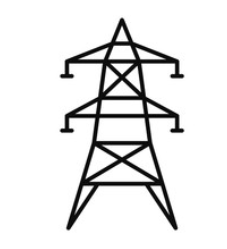 4.1. Ocena bezpieczeństwa energetycznego Gminy Jednostka samorządu terytorialnego jest jednym z wielu podmiotów, które są zobowiązane do zapewnienia bezpieczeństwa energetycznego. Rozwój elektromobilności na terenie Gminy Czechowice - Dziedzice wpłynie na zwiększone zapotrzebowanie na energię elektryczną na terenie Gminy. Dostawcą energii elektrycznej na terenie Gminy Czechowice - Dziedzice jest Tauron Dystrybucja S.A. Oddział 
w Bielsku – Białej.Gmina Czechowice-Dziedzice zasilana jest w energię elektryczną pochodzącą z trzech stacji elektroenergetycznych:GPZ Czechowice – znajduje się w południowej części miasta, przy skrzyżowaniu ulic Kopernika 
i Legionów. W stacji funkcjonują dwa transformatory o mocy 25/16/16MVA – 110/15/6kV. Znajduje się tam rozdzielnia 110 kV jest typu wnętrzowego SF6 w układzie H4 natomiast 15 kV - dwusekcyjna ze sprzęgłem,GPZ Rafineria – zlokalizowana jest w centrum, przy ul. Narutowicza. W stacji działa obecnie generator 
o mocy 0,74 MW. Rozdzielnia 110 kV jest napowietrzna w układzie H4, natomiast rozdzielnia 15 kV - dwusekcyjna ze sprzęgłem,GPZ Komorowice w Bielsku Białej – W stacji zastosowano dwa transformatory o mocy 25MVA - 110/15kV, zasilana z sieci przesyłowej 220kV dwoma autotransformatorami 220/110 kV o mocy 60 MVA.Rezerwa mocy GPZ Rafineria wynosi ok. 40%, a GPZ Czechowice ok. 10%. Wszystkie stacje są własnością TAURON Dystrybucja S.A. i dostarczają energię elektryczną odbiorcom przemysłowym i komunalnym. Powiązane są one ze sobą poprzez rozwiniętą sieć napowietrzną i kablową średniego i niskiego napięcia, która zasila odbiorców na terenie miasta i gminy.W mieście występują także przemysłowe stacje elektroenergetyczne 110 kV, które są własnością prywatnych odbiorców: 1 stacja 110/SN własności Przedsiębiorstwa Górniczego ”SILESIA” Sp. z o.o., 1 stacja 110/SN MIEDŹ - własności Elektrociepłowni Andrychów Sp. z o. o. Służą one do zasilania ”SILESIA” Sp. z o.o. oraz Walcowni Czechowice.Przez teren gminy przebiegają linie napowietrzne wysokiego napięcia:- 110 kV będące własnością TAURON Dystrybucja S.A. , relacji:GPZ Komorowice – GPZ Czechowice,GPZ Komorowice – GPZ Rafineria,GPZ Komorowice – EC II T1,GPZ Komorowice – EC II T2,GPZ Rafineria – GPZ Miedź,GPZ Miedź – GPZ Silesia,GPZ Czechowice – GPZ Goczałkowice,GPZ Silesia – GPZ Pszczyna.- dwutorowa linia napowietrzna 220 kV, będąca własnością Polskich Sieci Energetycznych S.A., relacji:Komorowice – Bieruń,Bujaków – Liskowiec.Stan techniczny wykorzystywanych urządzeń określany jest jako dobry.Analiza istniejącego systemu elektroenergetycznego wskazuje na wysoki poziom bezpieczeństwa. Sieć elektroenergetyczna 110 kV (napowietrzna) łącząca stacje WN/SN obsługiwana przez TAURON Dystrybucja S.A. pracuje w układzie zamkniętym. W związku z czym w przypadkach awaryjnych istnieje możliwość wzajemnego połączenia stacji WN/SN. Ponadto istnieją również powiązania sieci na średnim napięciu między stacjami transformatorowymi, które mogą być odpowiednio konfigurowane w zależności od układu awaryjnego sieci. Ze względu na znaczący udział napowietrznych linii elektroenergetycznych należy wziąć pod uwagę potencjalną awaryjność wynikającą z sił natury. Dlatego należy dążyć – w przypadku obiektów o strategicznym znaczeniu – do zapewnienia rezerwowych źródeł zasilania, a także wspierania energetyki rozproszonej i alternatywnych źródeł energii.4.2. Wariantowa prognoza zapotrzebowania na energię elektryczną, gaz lub inne paliwa alternatywneZużycie energii elektrycznej na terenie Gminy Czechowice - Dziedzice przedstawiono na poniższym wykresie. 
W ostatnich latach zużycie energii elektrycznej oscyluje na podobnym poziomie z tendencją wzrostową. Wykres 4. Zużycie energii elektrycznej [MWh] na terenie Gminy Czechowice - Dziedzice w latach 2014-2019. Źródło: https://bdl.stat.gov.pl/BDL/dane/podgrup/temat [dostęp: marzec 2020 r.].Przeprowadzona prognoza zużycia energii na terenie Gminy Czechowice - Dziedzice zakłada wzrost wykorzystania energii elektrycznej na terenie Gminy i została wykonana w kilku scenariuszach. Przy wykonywaniu prognozy zużycia energii elektrycznej w kolejnych latach uwzględniono następujące składowe: Zużycie energii eklektycznej w latach 2014 – 2019, Wzrost liczby mieszkańców obserwowany w ostatnich latach, Rozwój gospodarczy Gminy Czechowice – Dziedzice, Rozwój elektromobilności na terenie Gminy związany z zwiększonym zapotrzebowaniem na energię eklektyczną,Prognozowany rozwój Gminy dzięki inwestycjom realizowanym przy wsparciu środków zewnętrznych. Tabela 9. Prognoza zużycia energii na terenie Gminy Czechowice – Dziedzice [MWh] z uwzględnieniem różnych scenariuszy.Źródło: Opracowanie własne. Najbardziej rekomendowanym scenariuszem prognozy wykorzystania energii elektrycznej na terenie Gminy jest scenariusz energooszczędny. Przemawia za tym widoczny rozwój Gminy, w tym rozwój elektromobilności przy uwzględnieniu technologii niskoemisyjnych wykorzystujących rozwiązania energooszczędne w transporcie i innych sektorach.  STRATEGIA ROZWOJU ELEKTROMOBILNOŚCI NA TERENIE GMINY CZECHOWICE-DZIEDZICE 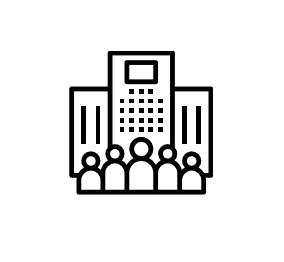 5.1. Podsumowanie i diagnoza stanu obecnegoNa terenie Gminy Czechowice - Dziedzice od kilku lat prowadzone są liczne inwestycje związane 
z rozwojem nowoczesnego i niskoemisyjnego transportu. Gmina podjęła także działania związane z rozwojem elektromobilności m.in. poprzez podpisanie listu intencyjnego pomiędzy Gminą Czechowice-Dziedzice, a Stowarzyszeniem Czysta Energia SCEO w zakresie współpracy w projekcie związanym z realizacją stworzenia Elektromobilnych Szlaków Turystycznych oraz podjęcia wspólnych działań dla powstania szlaku stacji ładowania samochodów elektrycznych oraz stacji ładowania rowerów elektrycznych.W ostatnich latach na terenie Gminy widoczny jest dynamiczny wzrost liczby pojazdów osobowych. Duża liczba samochodów powoduje powstawanie zatorów drogowych i natężenie hałasu. Realizacja założeń przedmiotowej Strategii wpłynie pozytywnie na środowisko na terenie Gminy. Istniejący system komunikacyjny stwarza wiele możliwości działań na terenie Gminy. Pozytywnym aspektem już istniejącej siatki komunikacyjnej jest dogodne połączenie kolejowe między Czechowicami-Dziedzicami a: Bielskiem-Białą, Tychami, Katowicami. Ponadto, oprócz połączeń regionalnych, mieszkańcy Gminy mają dostęp do połączeń krajowych i zagranicznych. Czechowice-Dziedzice posiadają własną komunikację miejską obsługiwaną przez podmiot wewnętrzny Gminy, tj. PKM Czechowice-Dziedzice Sp. z o.o. Usprawnianie funkcjonowania komunikacji zbiorowej przyczynia się do zmniejszenia negatywnego oddziaływania transportu na środowisko.W przypadku Czechowic-Dziedzic, ogromny wpływ na układ komunikacyjny ma lokalizacja kopalni węgla kamiennego „Silesia”, która jest zlokalizowana na terenie Gminy, a także bliskość dużego regionalnego ośrodka przemysłowego, jakim jest Bielsko-Biała. Z powodu dużych potoków pasażerskich istotne są połączenia pozwalające mieszkańcom Gminy na swobodny dojazd komunikacją miejską do tych miejsc.Transport publiczny Gminy Czechowice – Dziedzice powinien w większym stopniu dostosować się do potrzeb osób niepełnosprawnych i o ograniczonej mobilności, które z roku na rok będą stanowić większy procent liczby mieszkańców. Władze Gminy dostrzegają istniejące problemy komunikacyjne Gminy i są otwarte na działania przyczyniające się do usprawnienia komunikacji i zwiększenia zadowolenia mieszkańców.Na terenie Gminy prowadzone są działania mające na celu wymianę taboru komunikacji miejskiej. W ostatnich latach zakupiono 7 nowych autobusów przeznaczonych do eksploatacji w komunikacji miejskiej 
w Czechowicach-Dziedzicach. W 2017 roku zakupiono 4 fabrycznie nowe autobusy Solaris Urbino 12 IV klasy MAXI z normą spalania EURO 6. W 2018 roku dostarczono do Czechowic-Dziedzic 3 sztuki autobusów Solaris Urbino 12 Hybrid klasy MAXI z normą spalania EURO 6. Zakup pojazdów był współfinansowany przez Unię Europejską w ramach programu RPO Województwa Śląskiego na lata 2014-2020 (projekt „Przyjazna komunikacja w Czechowicach-Dziedzicach”).5.2. Screening dokumentów strategicznychCele opracowywanej Strategii uwzględniają zapisy, ustaw, dokumentów i innych wytycznych, które przedstawione są poniżej.Ustawa o elektromobilności i paliwach alternatywnych z dnia 11 stycznia 2018 r.Ustawa określa:Zgodnie Art. 35 ust.2 ustawy Jednostka samorządu terytorialnego, której liczba mieszkańców przekracza 50 tys. jest zobowiązana do zapewnienia aby udział pojazdów elektrycznych we flocie użytkowanych pojazdów 
w obsługującym ją urzędzie oraz podmiotach, w których zlecono wykonywanie zadania publicznego wynosił 
co najmniej 30% liczby użytkowanych pojazdów (w przypadku zadań publicznych istnieje możliwość użytkowania pojazdów napędzanych gazem ziemnym). Taki sam udział winny stanowić autobusy zeroemisyjne we flocie użytkowanych pojazdów do obsługi komunikacji miejskiej na obszarze tej jednostki samorządu terytorialnego. Jednostka samorządu terytorialnego sporządza, co 36 miesięcy, analizę kosztów i korzyści związanych 
z wykorzystaniem, przy świadczeniu usług komunikacji miejskiej, autobusów zeroemisyjnych oraz innych środków transportu, w których do napędu wykorzystywane są wyłącznie silniki, których cykl pracy nie powoduje emisji gazów cieplarnianych lub innych substancji objętych systemem zarządzania emisjami gazów cieplarnianych, o którym mowa w ustawie z dnia 17 lipca 2009 r. o systemie zarządzania emisjami gazów cieplarnianych i innych substancji.Jeżeli przeprowadzona analiza wskazuje na brak korzyści z wykorzystaniem autobusów zeroemisyjnych, jednostka samorządu terytorialnego może nie realizować obowiązku osiągnięcia udziału autobusów zeroemisyjnych.Art. 39 ust. 1 pozwala gminom powyżej 100 tys. mieszkańców ustanowić na obszarze intensywnej zabudowy 
i obejmującym drogi, których zarządcą jest gmina, strefę czystego transportu, do której zezwala się na wjazd pojazdów innych niż o napędzie konwencjonalnym, np. elektryczne, napędzane wodorem lub gazem ziemnym.W art. 60 ust. 1 ustawy określono wymogi dotyczące minimalnej liczby punktów ładowania oraz punktów tankowania sprężonego gazu ziemnego (CNG) do dnia 31 grudnia 2020 r. m.in. dla gmin o liczbie mieszkańców powyżej 100 tys., liczbie zarejestrowanych pojazdów co najmniej 60 tys. pojazdów oraz 400 pojazdów samochodowych na 1000 mieszkańców:Art. 68 ust. 2 ustawy nakazuje jednostce samorządu terytorialnego, aby udział pojazdów elektrycznych we flocie użytkowanych pojazdów, od 1 stycznia 2020 r. wynosił co najmniej 10%. Taki sam udział jest wymagany we flocie podmiotów, które wykonują zadania publiczne. W przypadku autobusów zeroemisyjnych ich udział powinien wynosić:Według ustawy, budynki użyteczności publicznej oraz budynki mieszkalne wielorodzinne usytuowane w gminach powyżej 100 tys. mieszkańców, w których zarejestrowano co najmniej 60 tys. pojazdów oraz na 1000 mieszkańców przypada co najmniej 400 pojazdów samochodowych, powinny zostać zaprojektowane i budowane 
z uwzględnieniem mocy przyłączeniowej pozwalającej wyposażyć miejsca postojowe w punkt ładowania o mocy nie mniejszej niż 3,7 kW.Ustawa powołująca Fundusz Niskoemisyjnego TransportuFundusz Niskoemisyjnego Transportu został powołany na podstawie ustawy z dnia 6 czerwca 2018 r. o zmianie ustawy o biokomponentach i biopaliwach ciekłych.Środki Funduszu są przeznaczone na wsparcie działań związanych z wykorzystaniem sprężonego gazu ziemnego (CNG) lub skroplonego gazu ziemnego (LNG), wodoru lub energii elektrycznej w transporcie. W ramach działalności funduszu możliwa jest realizacja działań związanych z:Budową lub rozbudową infrastruktury do dystrybucji lub sprzedaży paliw alternatywnych oraz do ładowania pojazdów energią elektrycznąPublicznym transportem zbiorowym działającym w szczególności w aglomeracjach miejskich, na obszarach, na których ustanowione zostały formy ochrony przyrody zgodnie z przepisami o ochronie przyrodyProgramami edukacyjnymi promujące wykorzystanie paliw alternatywnych oraz energii elektrycznej 
w transporcieZakupem nowych pojazdów zasilanych paliwami alternatywnymi oraz energią elektrycznąAnalizą i badaniem rynku paliw alternatywnych i energii elektrycznejPlanowane korzyści związane z uruchomieniem finansowania z Funduszu to:Rozwój infrastruktury do tankowania gazu ziemnego, biopaliw ciekłych i innych paliw alternatywnych oraz do ładowania pojazdów elektrycznychMożliwość wprowadzenia nowych modeli biznesowych opartych na paliwach alternatywnych i ich infrastrukturzeRozwój flot pojazdów niskoemisyjnych oraz niskoemisyjnego transportu publicznegoMożliwy spadek kosztów użytkowania pojazdów opartych na paliwach alternatywnych dla obywateliPoprawa jakości powietrza wynikająca ze zmniejszenia emisji szkodliwych substancji przez pojazdy drogowe - szczególnie w dużych aglomeracjachAnaliza kosztów i korzyści związanych z wykorzystaniem autobusów zeroemisyjnych przy świadczeniu usług w komunikacji miejskiej organizowanej przez Gminę Czechowice-DziedziceCelem dokumentu było przeprowadzenie pogłębionej analizy kosztów i korzyści wprowadzenia do eksploatacji 
w komunikacji miejskiej w Czechowicach-Dziedzicach autobusów zeroemisyjnych.Efektem analizy było wyłonienie najkorzystniejszego wariantu w wyniku porównania m.in. kosztów wdrożenia oraz parametrów eksploatacyjnych. Dla wybranego wariantu wprowadzenia do ruchu autobusów zeroemisyjnych opracowana została analiza finansowa i ekonomiczna, uwzględniająca potencjalne korzyści społeczne 
i środowiskowe, w odniesieniu do alternatywnego wariantu opartego na odtwarzaniu floty w oparciu o autobusy spalinowe. Ostatnim etapem analizy było przedstawienie rekomendacji dotyczących strategii wymiany taboru komunikacji miejskiej w Gminie Czechowice-Dziedzice w perspektywie do 2028 roku.Gmina Czechowice-Dziedzice zadeklarowała gotowość do wprowadzenia do eksploatacji autobusów zeroemisyjnych, przy uzyskaniu środków zewnętrznych na ten cel. Realizacja zakupu powinna zostać poprzedzona odpowiednią analizą wykonalności inwestycji, w tym np. analizą kosztów i korzyści sporządzoną wyłącznie w zakresie np. zakresu rzeczowego projektu, w przeciwieństwie do niniejszego dokumentu, w którym analizowany jest kompleksowo cały system komunikacji miejskiej w Gminie Czechowice-Dziedzice.Przeprowadzona analiza stanowiła materiał wyjściowy do opracowania przedmiotowej strategii. Plan zrównoważonego rozwoju publicznego transportu zbiorowego w Gminie Czechowice-DziedziceW opracowanym Planie wskazano na kierunki i zadania wyznaczające kierunki rozwoju transportu zbiorowego:Zadania wyznaczające kierunki rozwoju transportu publicznego.Zadania z zakresu Infrastruktury drogowej, priorytety w ruchu i sterowanie ruchem.Zadania z zakresu elektryfikacji komunikacji miejskiej.Zadania z zakresu zwiększenia dostępności komunikacji miejskiej.Zadania z zakresu integracji transportu publicznego.Rozwój węzła przesiadkowego.Przyspieszenie linii komunikacji miejskiej.Zadania z zakresu elektryfikacji komunikacji miejskiej wykazują bezpośrednią spójność z przedmiotową strategią. Plan Gospodarki Niskoemisyjnej dla Gminy Czechowice-Dziedzice Plan gospodarki niskoemisyjnej jest dokumentem strategicznym wyznaczającym główne cele i kierunki działań 
w zakresie poprawy ochrony powietrza, efektywności energetycznej, ograniczenia emisji zanieczyszczeń, w tym również gazów cieplarnianych. Plan gospodarki niskoemisyjnej jest planem działań mającym na celu poprawę standardów jakości powietrza w perspektywie lat 2015 – 2020.Zakres tematyczny PGN nie odnosi się bezpośrednio do zagadnień związanych z elektromobilnością, jednakże realizacja działań zarówno w ramach PGN jak i w przedmiotowej Strategii wpłynie na poprawę jakości powietrza na terenie Gminy Czechowice – Dziedzice.  Studium Uwarunkowań i Kierunków Zagospodarowania Przestrzennego Gminy Czechowice-Dziedzice Gmina Czechowice-Dziedzice posiada uchwalone i obowiązujące studium uwarunkowań i kierunków zagospodarowania przestrzennego, którego ustalenia są wiążące dla organów gminy przy sporządzaniu miejscowych planów zagospodarowania przestrzennego: Uchwała nr XXXIV/379/17 Rady Miejskiej 
w Czechowicach-Dziedzicach z dnia 30 maja 2017 r. w sprawie uchwalenia Studium uwarunkowań i kierunków zagospodarowania przestrzennego Gminy Czechowice-Dziedzice.Studium jest nadrzędnym dokumentem określającym politykę przestrzenną Gminy. W opracowaniu nie odniesiono się bezpośrednio do kwestii elektromobilności, jednakże wskazano kierunki działań dotyczących rozwoju niskoemisyjnego transportu oraz ochrony środowiska poprzez ograniczenie emisji szkodliwych substancji do powietrza i ograniczenia hałasu. Udział mieszkańców w konsultacji Strategii rozwoju elektromobilnościUdział mieszkańców w tworzeniu Strategii ma kluczowe znaczenie. To mieszkańcy Gminy Czechowice – Dziedzice korzystać będą z przyjętych rozwiązań na terenie Miasta. Pierwszym etapem, w którym zaangażowano mieszkańców Gminy był udział 
w przeprowadzonej ankietyzacji. 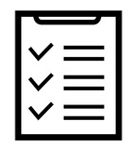 Ankietę wypełniło łącznie 191 osób. Zbiorcze wyniki ankietyzacji zostały przedstawione poniżej. Odległość około 40% ankietowanych od miejsca pracy / nauki do miejsca zamieszkania to odległość od 5 do 15 km.Na pytanie Jaki jest środek transportu, którym najczęściej podróżuje Pani / Pan po terenie Gminy 
w odległości do 5 km? Ankietowani wskazali głównie na samochód oraz rower. Na pytanie Jaki jest środek transportu, którym najczęściej podróżuje Pani / Pan po terenie Gminy 
w odległości powyżej 5 km? Respondenci wskazali głównie na samochód oraz komunikację miejską. Na pytanie Jak często wykorzystuje Pani / Pan publiczny transport zbiorowy (autobusy, pociąg) w celu dojazdów do miejsca pracy/nauki ? Ponad 35% ankietowanych wskazało na brak korzystania 
z transportu zbiorowego i była to najczęściej wybierana odpowiedź. Ankietowani na terenie Gminy Czechowice - Dziedzice najczęściej wykorzystują silniki spalinowe benzynowe. Żaden z respondentów nie wskazał na wykorzystywanie pojazdów elektrycznych.Wśród mieszkańców posiadających samochód najczęściej przeważają samochody w wieku od 5-10 lat oraz samochody 11-15 lat, czyli samochody wyeksploatowane. Jako główne powody podróżowania samochodem prywatnym na terenie Gminy ankietowani wskazali (możliwość wskazania 3 odpowiedzi):Oszczędność czasu – 79 % ankietowanych,Niedopasowana / brak oferty komunikacji zbiorowej – 11 % ankietowanych, Wygoda – 56 % ankietowanych. Zdecydowana większość respondentów w najbliższych latach nie planuje zakupu elektrycznego środka transportu. Na pytanie Jakie korzyści mogłyby Panią / Pana przekonać do zakupu pojazdu elektrycznego ? Ankietowani mogli wskazać 3 odpowiedzi. Respondenci wybrali: możliwość uzyskania dofinansowania – 68% ankietowanychniski koszt eksploatacji - 40% ankietowanych dostępność do stacji ładowania – 37% ankietowanychulgi podatkowe – 35% ankietowanychJakie elementy w zakresie transportu powinny według Pani / Pana zostać wdrożone na terenie Gminy? Najczęściej wybierane odpowiedzi: Jakie elementy w zakresie infrastruktury transportowej powinny według Pani / Pana zostać wdrożone na Gminy? Najczęściej wybierane odpowiedzi:Proszę podać jakie cechy komunikacji autobusowej mogłyby ulec poprawie, aby częściej korzystał Pani / Pan z komunikacji publicznej. Najczęściej udziale odpowiedzi: Propozycje zmian w zakresie transportu autobusowego wskazywane przez respondentów: Częstsze kursy (najczęściej wskazywana odpowiedz),Zwiększenie wielkości autobusów,Lepsze oznakowanie przystanków, Zwiększenie ilości kursów w godzinach szczytu,Zintegrowanie wszystkich przewoźników w regionie,Nowe linie dla osób pracujących w strefie ekonomicznej w BB,Połączenie komunikacyjne z Pszczyną. Z jakimi problemami dotyczącymi transportu zmagają się Państwo na terenie Gminy ?Źle wytyczone ścieżki rowerowe,Brak ścieżek rowerowych poza drogami powiatowymi i lokalnymi,Słaba jakość dróg, Korki,Mało miejsc parkingowych,Niepunktualność autobusów,Brak chodników dla pieszych.Na pytanie Jeśli nie podróżuje Pani / Pan rowerem to, czy zdecydowałaby się Pani / Pan na podróżowanie rowerem, gdyby w Gminie nastąpiła poprawa warunków podróży? (np. wprowadzenie wypożyczalni rowerów, budowa i modernizacja ścieżek rowerowych, montaż stojaków, poprawa bezpieczeństwa) większość ankietowanych mieszkańców odpowiedziała twierdząco: zdecydowanie nie – 2,6%raczej tak 25,7%raczej nie – 5,8%nie wiem – 10,5%zdecydowanie tak – 55,5%Potencjalne lokalizacje stacji ładowania pojazdów elektrycznych na terenie Gminy wskazane przez ankietowanych:Centrum Miasta, Na stacjach benzynowych,Okolice sklepów wielkopowierzchniowych,Okolica Starej Kablowni,Dworzec PKP,Przy każdym zakładzie pracy,Przy nowej bibliotece publicznej,Na terenie każdej dzielnicy.Podsumowując, ankieta internetowa miała na celu poznanie opinii mieszkańców Gminy Czechowice - Dziedzice, na temat różnych aspektów dotyczących elektromobilności i mobilności w Gminie. Z uzyskanych danych wynika, iż respondenci są pozytywnie nastawieni na wszelkie działania promujące elektromobilność 
i dbałość o środowisko naturalne. Mieszkańcy wskazali także propozycje poprawy jakości transportu, jakie powinny zostać wprowadzone na terenie Gminy. Bardzo często poruszano kwestie braku/niedoboru ścieżek rowerowych na terenie Gminy. Z uwagi na wysokie koszty zakupu pojazdów zeroemisyjnych, wśród samochodów prywatnych dominują te, napędzane tradycyjnymi paliwami. Na terenie Gminy duży udział stanowią samochody wyeksploatowane.  Kolejnym etapem uczestnictwa mieszkańców Gminy w opracowaniu Strategii była możliwość zgłaszania uwag 
w trakcie wyłożenia dokumentu do publicznego wglądu na okres 21 dni.[do uzupełnienia po konsultacjach]Priorytety rozwojowe (cele strategiczne i operacyjne) 
w zakresie wdrożenia strategii rozwoju elektromobilności, 
w tym zintegrowanego systemu transportowego Jako główny cel strategiczny wskazano:Rozwój elektromobilności na terenie Gminy Czechowice - Dziedzice celem poprawy mobilności mieszkańców 
i rozwojem nowoczesnej infrastruktury Gminy oraz poprawy jakości środowiska na terenie GminyWyznaczono następujące cele operacyjne: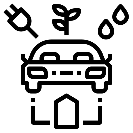 Cel operacyjny I – Infrastruktura elektromobilności w przestrzeni publicznej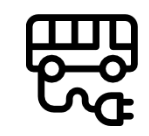 Cel operacyjny II – Niskoemisyjna komunikacja publiczna uwzględniająca potrzeby wszystkich grup mieszkańców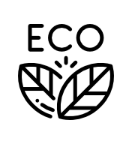 Cel operacyjny III – Zintegrowany transport uwzględniający wszystkie możliwości poruszania się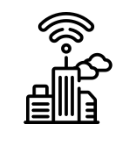 Cel operacyjny IV – elementy SMART CITY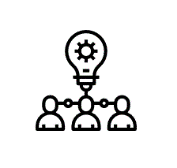 Cel operacyjny V – Edukacja i promocja związana z zagadnieniem elektromobilnościW ramach wyznaczonych celów operacyjnych wskazano na kierunki działań niezbędne do osiągnięcia zamierzonych celów oraz wymogów ustawowych.Cel operacyjny I – Infrastruktura elektromobilności w przestrzeni publicznejKierunek działań I – ekologiczne samochody służbowe dla władz GminyDo głównych działań będzie zaliczać się zakup elektrycznego pojazdu dla pracowników Urzędu Miejskiego w celu zachęcenia mieszkańców Gminy do rozwiązań związanych z elektromobilnością.Kierunek działań II – Stacje ładowania pojazdów zlokalizowane w strategicznych lokalizacjachW ramach kierunku działania na terenie Gminy powstanie sieć stacji ładowania pojazdów dostępna dla wszystkich mieszkańców Gminy zlokalizowana w różnych lokalizacjach.Cel operacyjny II – Niskoemisyjna komunikacja publiczna uwzględniająca potrzeby wszystkich grup mieszkańcówKierunek działań I – Modernizacja taboru komunikacji publicznej PKM Czechowice-Dziedzice sp. z o.o. prowadzić będzie stopniową modernizację taboru komunikacji publicznej poprzez wymianę autobusów napędzanych silnikami konwencjonalnymi na autobusy zeroemisyjne (zasilane gazem ziemnym i energią elektryczną). Modernizacja taboru rozpocznie się od zlikwidowania najstarszych autobusów będących w zasobie spółki. Kierunek działań II – Stacje ładowania taboru komunikacji publicznejNa terenie Gminy Czechowice – Dziedzice zaplanowano dwie lokalizację stacji ładowania pojazdów komunikacji miejskiej. W miarę rozwoju elektromobilności na terenie Gminy ustalane będą kolejne lokalizację. Cel operacyjny III – Zintegrowany transport uwzględniający wszystkie możliwości poruszania sięKierunek działań I – Rozbudowa infrastruktury rowerowej Kierunek zakłada rozbudowę istniejącej na terenie Gminy infrastruktury rowerowej poprzez budowę nowych odcinków ścieżek rowerowych wraz infrastrukturą towarzyszącą, rozwój systemu roweru miejskiego wraz 
z wyposażeniem go w rowery elektryczne oraz hulajnogi elektryczne. Istniejące ścieżki rowerowe oraz chodniki zostaną dostosowane do potrzeb pojazdów elektrycznych m.in. poprzez likwidacje barier architektonicznych. Kierunek działań II – Integracja różnych form transportu na poziomie lokalnym i ponadlokalnym W ramach kierunku działania planowana jest budowa węzłów przesiadkowych, które umożliwią integrację różnych form transportu i ułatwienie podróży mieszkańców. Docelowa integracja obejmować będzie transport kolejowy, rowerowy, autobusowy oraz samochodowy. Kierunek działań III - Zwiększenie bezpieczeństwa transportu drogowego oraz uwzględnienie potrzeb dla osób z ograniczoną mobilnościąNa terenie Gminy kontynuowane będą działania związane z zwiększeniem bezpieczeństwa transportu drogowego i pieszych poprzez odpowiednie oznakowanie i oświetlenie przejść dla pieszych, montaż prewencyjnych radarowych wyświetlaczy prędkości, modernizację dróg i chodników.Istniejąca infrastruktura będzie na bieżąco dostosowywana do potrzeb osób z ograniczoną mobilnością.Cel operacyjny IV – elementy SMART CITYKierunek działań I – Modernizacja dynamicznej informacji pasażerskiej oraz obiektów małej architekturyDziałania obejmują montaż tablic informacji pasażerskiej służących do wyświetlania informacji o rzeczywistych 
i planowanych czasach odjazdów pojazdów oraz komunikatów na podstawie danych uzyskiwanych z systemu oraz tablic informacyjnych. Kierunek działań II – Modernizacja oświetlenia ulicznego W ramach realizacji Strategii prowadzona będzie modernizacja oświetlenia ulicznego poprzez wymianę opraw na oprawy typu LED. Zostaną zastosowane inteligentne rozwiązania: intensywność świecenia opraw będzie dostosowywana do warunków pogodowych, innych źródeł światła czy natężenia ruchu. Działania te przyczynią się do oszczędności energii elektrycznej. Cel operacyjny V – promocja i edukacja w zakresie elektromobilności Kierunek działań I – Działalność edukacyjna prowadzona w placówkach oświatowych na terenie Gminy.Kierunek działań obejmuje inwestycje związane z uświadamianiem mieszkańców Gminy Czechowice - Dziedzice 
w zakresie elektromobilności, z szczególnym naciskiem na dzieci i młodzież na terenie Gminy.Kierunek działań II – Działalność promocyjna w zakresie elektromobilności Działalność promocyjna realizowana będzie na etapie opracowania jak i wdrażania strategii. Prowadzona będzie głównie poprzez publikacje w internecie, druk plakatów i broszur oraz innych działań, które przyczynią się do dotarcia wszystkich grup społecznych na terenie Gminy. PLAN WDROŻENIA ELEKTROMOBILNOŚCI NA TERENIE GMINY CZECHOWICE-DZIEDZICE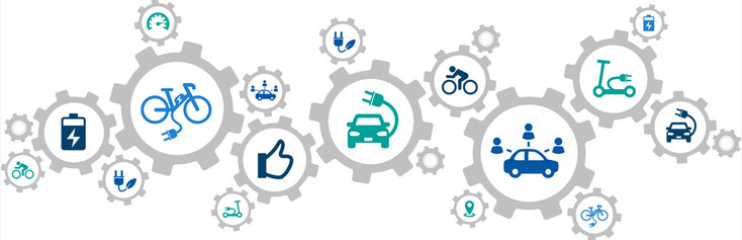 6.1. Zestawienie i harmonogram niezbędnych działań w celu wdrożenia strategii rozwoju elektromobilności6.1.1 Zakres i metodyka analizy wybranej strategii rozwoju elektromobilnościJak wspomniano wcześniej podstawą prawną wdrażania elektromobilności w Polsce jest Ustawa 
o elektromobilności i paliwach alternatywnych.Zgodnie z zapisami ww. ustawy Gmina Czechowice – Dziedzice wykonała (pomimo braku ustawowego obowiązku) Analizę kosztów i korzyści związanych z wykorzystaniem autobusów zeroemisyjnych przy świadczeniu usług 
w komunikacji miejskiej organizowanej przez Gminę Czechowice-Dziedzice.W ramach ww. analizy przeanalizowano założenia ekonomiczno – finansowe możliwości eksploatacji autobusów zeroemisyjnych.Przedstawiono 4 warianty inwestycyjne:autobusy elektryczne z wodorowymi ogniwami paliwowymi,autobusy elektryczne akumulatorowe w modelu opartym o ładowanie pojazdów wyłącznie metodą plug-in,autobusy elektryczne w modelu opartym o ładowanie pojazdów metodą plug-in oraz pantografem,autobusy o napędzie konwencjonalnym.Każdy typ pojazdu został scharakteryzowany pod względem podstawowych parametrów technicznych. Następnie oceniono możliwość wprowadzenia danego wariantu w analizowanej sieci komunikacyjnej w Czechowicach-Dziedzicach oraz potencjalne koszty wprowadzenia.Wnioski z przeprowadzonej analizy:Uwzględniając potencjalne korzyści finansowe, ekonomiczne i społeczne dla mieszkańców Gminy Czechowice – Dziedzice, planowane jest przeprowadzenie modernizacji floty PKM Czechowice – Dziedzice w oparciu o autobusy elektryczne akumulatorowe. Uzyskanie dofinansowania ze źródeł zewnętrznych zrekompensuje wyższe nakłady inwestycyjne w porównaniu do zakupu autobusów o napędach konwencjonalnych (np. autobusów spalinowych). Dla poszczególnych przedsięwzięć inwestycyjnych dotyczących nabycia autobusów elektrycznych akumulatorowych będą przeprowadzane odrębne analizy kosztów i korzyści, które będą wskazywały na zasadność i słuszność inwestycji w zakresach rzeczowych mniejszych aniżeli analizowany w niniejszym dokumencie cały system komunikacji miejskiej zakładający wprowadzenie do eksploatacji 6 autobusów zeroemisyjnych dla spełnienia docelowego udziału wskazanego w uepa.Wskaźnik ENPV osiągnie wartość dodatnią, jeśli cena autobusu elektrycznego akumulatorowego typu MAXI obniży się z zakładanego w analizie poziomu 2 300 000 PLN netto do ok. 1 800 000 PLN netto, a typu MEGA18 z 2 800 000 PLN netto do ok. 2 300 000 PLN netto.6.1.2 Opis i charakterystyka wybranej technologii ładowania 
i doboru optymalnych pojazdów z uwzględnieniem pojemności baterii i możliwości przewozowychTransport publicznySposób funkcjonowania i wykorzystywania autobusów elektrycznych w systemie transportu miejskiego, determinowany jest przez dostępny w danych okolicznościach sposób ładowania. Aktualny stan wiedzy technicznej pozwala wyróżnić trzy systemy ładowania:ładowanie nocne w czasie postoju pojazdu na terenie zajezdni – ładowanie za pośrednictwem złącza wtykowego (kabel z ustandaryzowanym wtykiem podłączonym do stacji ładowania) metoda tzw. plug-in;ładowanie na pętlach końcowych w trakcie postoju – ładowanie za pośrednictwem stacji pantografowych do złącz montowanych na dachu autobusu lub na maszcie infrastruktury ładującej tzw. pantograf odwrócony;krótkotrwałe doładowywanie autobusów podczas postoju na wybranych przystankach – ładowanie za pośrednictwem pętli indukcyjnych poprzez złącza montowanie pod podwoziem autobusu (analogicznie do systemu pantografowego) – system narażony jest jednak na oddziaływanie warunków atmosferycznych – opady śniegu bądź deszczu i nie znalazł jak dotąd zastosowania w warunkach polskich. Jest to także najdroższa metoda. Czas ładowania pojazdów elektrycznych uzależniony jest od mocy stacji ładowania która powinna wynosić od 22 kW dla systemów ładowania nocnego (z czasem pełnego ładowania wynoszącym ok. 8- 10 h) do 200 kW dla systemów ładowania pantografowego bądź indukcyjnego (za czasem pełnego ładowania wynoszącym ok. 1 h, co przy krótkotrwałym doładowaniu w czasie postoju wynoszącym 15 minut pozwoli wydłużyć przebieg pojazdu o ok. 35-40 km).Wyłączenia autobusu z ruchu na czas doładowania tj. około 10 - 15 min, należy uwzględnić przy planowaniu rozkładu jazdy, odpowiednio wydłużając czasu postoju autobusów na przystankach końcowych lub pętlach.Jako pierwszy etap elektryfikacji komunikacji miejskiej rekomenduje się zastąpienie dotychczasowych 2 autobusów typu MEGA15 nowymi pojazdami elektrycznymi klasy MEGA18, które pozwolą zachować obsługę podstawowej linii VII z ponadprzeciętną liczbą miejsc siedzących.Transport prywatny Na dzień sporządzania opracowania na rynku samochodów elektrycznych dostępne są dwa typy wtyczek do ładowania baterii elektrycznych: prądu przemiennego (AC) i prądu stałego (DC).Ładowanie z wykorzystaniem prądu przemiennego (AC) dedykowane jest dla rozwiązań domowych, opierających się o instalacje jedno lub trójfazowe. Taki rodzaj ładowania charakteryzuje się długim czasem ładowania. Przy ładowaniu prądem zmiennym istotne są parametry wbudowanej w samochód ładowarki. Wbudowana ładowarka obecna w samochodach elektrycznych powoduje, że do ładowania potrzebny jest jedynie kabel.Rozwiązanie oparte o prąd stały (DC) przeznaczone są do szybkiego ładowania w trasie, np. na stacjach benzynowych. Moc ładowania wynosi od 22 kW do 130 kW przy napięciu rzędu 400 V.Mieszkańcy Gminy Czechowice – Dziedzice mogą skorzystać z dofinansowań zewnętrznych w celu zakupu pojazdu elektrycznego. 6.1.3 Lokalizacja i wybór linii autobusowych transportu publicznego i punktów ładowaniaLokalizacja przebiegu linii autobusowych elektrycznych 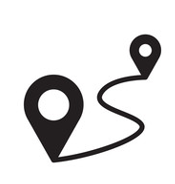 W przeprowadzonej Analizie kosztów i korzyści związanych z wykorzystaniem autobusów zeroemisyjnych przy świadczeniu usług w komunikacji miejskiej organizowanej przez Gminę Czechowice-Dziedzice wskazano do elektryfikacji linie: VII i 3, natomiast częściowej elektryfikacji podlegać będzie linia 5. Założono, że uzupełniająco autobusy elektryczne akumulatorowe będą obsługiwały linię 6 i 9 w porach o zmniejszonym zapotrzebowaniu na autobusy na liniach całkowicie lub częściowo zelektryfikowanych.W analizie przyjęto następujące założenia:preferowane linie z przeznaczeniem do elektryfikacji zdefiniowano tak, aby w godzinach szczytów łączna liczba kursujących na nich brygad była zbliżona do wymaganej liczby autobusów zeroemisyjnych we flocie operatora zgodnie z planowanym stanem od 2020 r., przy założeniu, że wskaźnik wykorzystania autobusów elektrycznych akumulatorowych będzie wynosił w dzień roboczy 100%,ściśle oceniono długości postojów na krańcach w przedstawionych kluczowych porach poszczególnych typów dni, które dla określonych linii powinny zostać odpowiednio wydłużone, zakładając konieczność zachowania odpowiedniej rezerwy czasowej na doładowywanie autobusów,założono, że trasy nie będą modyfikowane, a niewykorzystywane autobusy elektryczne akumulatorowe poza godzinami szczytów komunikacyjnych będą kierowane do obsługi innych linii.W celu wyboru optymalnych linii do elektryfikacji, przeprowadzona została analiza wielokryterialna, uwzględniająca aspekty techniczno – eksploatacyjne oraz społeczne, zgodnie z którymi:przyjęto, że preferowane do elektryfikacji są linie z niższymi prędkościami komunikacyjnymi oraz przebiegające przez:- zabytkowe centrum miasta,- największe osiedla mieszkaniowe charakteryzujące się wysoką gęstością zaludnienia,- węzły przesiadkowe o charakterze lokalnym lub międzyregionalnym,najwyższe oceny otrzymały linie, których częstotliwości kursowania w ciągu dnia nie ulegają większej zmianie lub nie są uruchamiane dodatkowe brygady dla zachowania postojów wyrównawczych,wyżej ocenione zostały linie posiadające co najmniej 1 kraniec, na którym kończą bieg wszystkie kursy oraz posiadające wspólny kraniec z innymi liniami,wyższą ocenę otrzymały linie obsługiwane przez brygady niekursujące na innych liniach w szczytach przewozowych,preferowano linie, na których po elektryfikacji nie wzrośnie liczba brygad w ruchu,dla zmaksymalizowania korzyści wynikających z niższych kosztów eksploatacyjnych autobusów elektrycznych akumulatorowych, założono, że będą one silniej eksploatowane od autobusów spalinowych.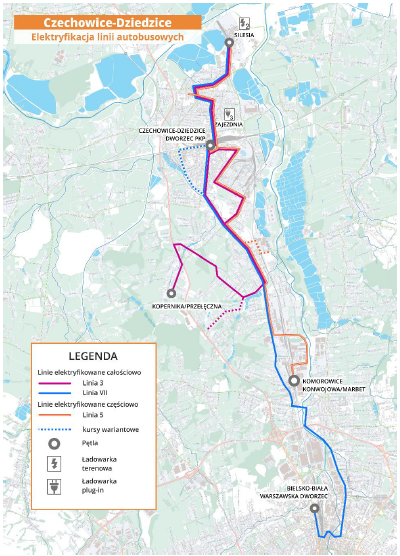 Rysunek 9. Linie komunikacyjne z możliwością obsługi pojazdami elektrycznymi wraz z lokalizacjami ładowarek.Źródło: Analiza kosztów i korzyści związanych z wykorzystaniem autobusów zeroemisyjnych przy świadczeniu usług 
w komunikacji miejskiej organizowanej przez Gminę Czechowice Dziedzice.Lokalizacja punktów ładowania Na terenie Gminy Czechowice – Dziedzice zaplanowano dwie lokalizację stacji ładowania pojazdów komunikacji miejskiej: na terenie zajezdni Przedsiębiorstwa Komunikacji Miejskiej w Czechowicach-Dziedzicach (3 szt. ładowarek dwustanowiskowych lub 6 szt. ładowarek jednostanowiskowych),przy pętli autobusowej – Silesia (2 szt. ładowarek pantografowych).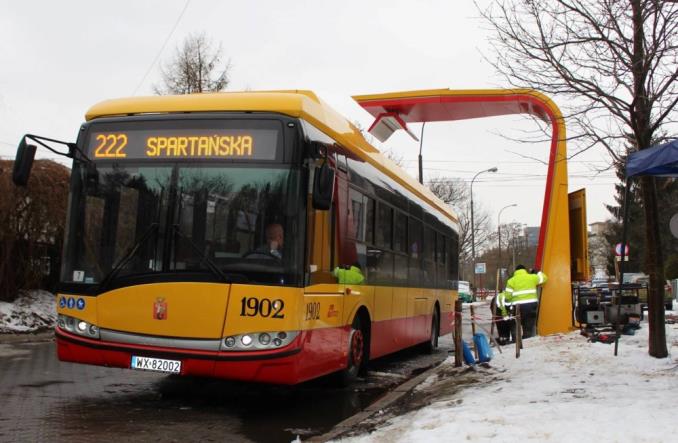 Rysunek 10. Przykład ładowarki pantografowej. Źródło: http://wde.warszawa.pl/pierwsza-ladowarka-pantografowa-dla-elektrobusow-mza/6.1.4 Dostosowanie zarówno taboru jak i rozmieszczenia linii autobusowych do potrzeb mieszkańców, w tym osób niepełnosprawnychObecnie w komunikacji miejskiej w Czechowicach-Dziedzicach niemal wszystkie pojazdy są dostosowane do przewozu osób niepełnosprawnych – niskopodłogowe. Jedynym wyjątkiem jest bus Iveco Daily 50C15 (nie jest obecnie wykorzystywany do usług publicznego transportu zbiorowego), który jest wysokopodłogowy.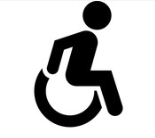 Na terenie Gminy Czechowice - Dziedzice zostaną zastosowane niżej przestawione rozwiązania skierowane do osób z niepełnosprawnościami:Standardy dotyczące taboru autobusowego wdrażane na terenie Gminy Czechowice-Dziedzice: Wszystkie autobusy muszą być całkowicie niskopodłogowe lub częściowo niskopodłogowe z obniżoną podłogą w przynajmniej jednych drzwiach, przy czym długość części z obniżoną podłogą to minimum 30% długości przestrzeni pasażerskiej pojazduW pojazdach nie mogą występować stopnie poprzeczne (w przejściu środkowym), 
w przypadku autobusów całkowicie niskopodłogowych brak stopni w drzwiach autobusu, w przypadku autobusów częściowo niskopodłogowych co najmniej jedne drzwi autobusu muszą być wolne od stopniPodłoga pojazdu powinna być pokryta gładką wykładziną z materiału antypoślizgowego, ściany pojazdu wyposażone w poręcze i uchwyty rozplanowane w sposób umożliwiający siedzącemu pasażerowi przytrzymanie się podczas wysiadania i jednocześnie zapobiegający incydentalnemu uderzeniu się 
w głowęW każdym pojeździe obowiązkowo występują poręcze ułatwiające wejście do pojazdu inwalidom i osobom o ograniczonej sprawności ruchowej. Ich rozmieszczenie i konstrukcja w ramach drzwi dwuskrzydłowych musi pozostawiać swobodny wjazd do autobusu wózkiem inwalidzkimW każdym pojeździe musi być zapewnione odrębne oświetlenie obszaru drzwi włączane automatycznie w momencie otwarcia drzwi, świecące w sposób ciągły i gasnące dopiero w momencie całkowitego zamknięcia się drzwi. Punkt świetlny powinien być zlokalizowany nad drzwiami w osi pionowej otworu drzwiOperator musi zapewnić działanie odpowiedniego mechanizmu zabezpieczającego przed przypadkowym ściśnięciem pasażeraKasowniki biletów zawieszone na wysokości umożliwiającej skasowanie biletu z poziomu osoby siedzącej na wózku inwalidzkimW przestrzeni pasażerskiej co najmniej jedno miejsce musi być przeznaczone na przejazd osoby 
z wózkiem inwalidzkim, zaleca się w tym celu zapewnienie przez operatora dodatkowych elementów stabilizujących wózek w postaci podpór i oparć prostopadłychStandardy w zakresie informacji dostępnej dla pasażerów na terenie Gminy Czechowice-Dziedzice:System wewnętrznej informacji głosowej, informujący o aktualnym i zbliżającym się przystanku autobusowymSystem informacji głosowej umożliwiający osobom niedowidzącym i ociemniałym zidentyfikowanie autobusu i kierunku jego jazdy Informacja wizualna dla osób niedosłyszących. Standardy w zakresie przystanków komunikacyjnych:Lokalizacja rozkładów jazdy na wysokości umożliwiającej odczytanie przez osoby na wózkach inwalidzkich dostosowane do potrzeb osób niewidomych Odpowiednia wielkość i likwidacja barier Likwidacja barier w przekraczaniu ciągów komunikacyjnychInformacja głosowa na przystankach Umożliwienie, poprzez konstrukcję przystanku, zbliżenia pojazdów jak najbliżej krawędzi przystankowej6.1.5 Lokalizacja stacji i punktów ładowania pozostałych pojazdówPrzy wyborze lokalizacji stacji i punktów ładowania pojazdów, należy w sposób przemyślany wybrać jej położenie. Stacja ładowania bądź punkt ładowania powinien być widoczny i łatwo dostępny dla każdego interesariusza, w tym także osób 
z niepełnosprawnościami. Wskazana lokalizacja musi uwzględniać możliwość podłączenia do sieci energetycznej oraz potrzebę wykonania bieżących prac konserwacyjnych. 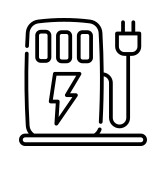 Przy realizacji inwestycji należy uwzględnić odpowiednią przestrzeń, która umożliwi kilkudziesięciu minutowy postój pojazdu elektrycznego, zapewniając jednocześnie bezpieczeństwo dla innych uczestników ruchu: pieszych bądź rowerzystów. Kluczowymi lokalizacjami dla takich stacji ładowania powinny być często odwiedzane miejsca m.in.:Obiekty użyteczności publicznej, Centra handlowe, Obiekty sportowe, Obiekty rekreacyjne, Większe parkingi. W wyżej wymienionych miejscach wymagany jest dostęp do stacji ładowania o mocy co najmniej 22 kW (tzw. stacje ładowania pół szybkiego) lub szybkich ładowarek CCS i/lub CHAdeMO o mocy ładowania powyżej 150 kW. Stacje ładujące o mocy 3-11 kW, które nadają się do wolnego ładowania pojazdów elektrycznych, nie spełniają oczekiwań użytkowników pojazdów. Rekomendowane stacje ładowania pojazdów na terenie Gminy przedstawiono w poniższej tabeli. Tabela 10. Lokalizacja stacji ładowania pojazdów na terenie Gminy Czechowice-Dziedzice.Źródło: Opracowanie własne. Uzupełnieniem rekomendowanej infrastruktury będą stacje benzynowe zlokalizowane na terenie stacji benzynowych na terenie Gminy Czechowice – Dziedzice.  6.1.6. Infrastruktura SMART CITYNa terenie Gminy Czechowice - Dziedzice elementy Smart City są wprowadzane stopniowo w miarę możliwości finansowych Gminy.W ramach wdrażania elektromobilności na terenie Gminy planuje się wykorzystanie następujących elementów: Dynamiczna informacja pasażerskaSystem informacji pasażerskiej informujący pasażerów komunikacji miejskiej o czasie odjazdu autobusów (elektroniczne tablice odjazdów), będzie zastosowany na wszystkich ważniejszych przystankach na terenie Gminy Czechowice - Dziedzice.  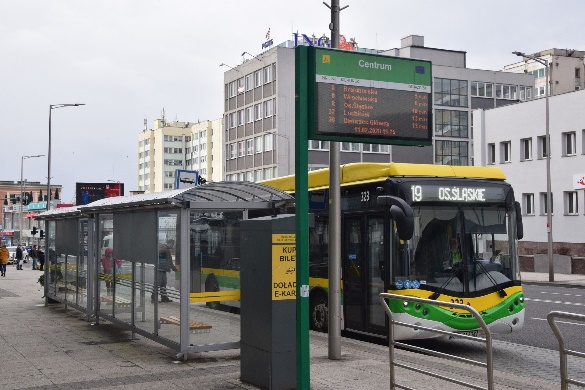 Rysunek 11. Przykład wykorzystania elektronicznych tablic odjazdów na terenie Miasta Zielona Góra. Źródło: https://gazetalubuska.pl/zielona-gora [dostęp: kwiecień 2020 r.].System informacji pasażerskiej zostanie zastosowany na następujących przystankach autobusowych:Wyspiańskiego Osiedle Północ szt. 2Traugutta ZSTiL szt. 2Niepodległości Skwer Stulecia szt. 2Legionów Niepodległości MOSiR szt. 2Słowackiego Sienkiewicza Park szt. 2Mała architektura wyposażona w rozwiązania SMART CITYW ramach małej architektury zastosowane zostaną:- zielone wiaty przystankowe zasilane systemem fotowoltaicznym w wybranych lokalizacjach- mała architektura miejska (m.in. ławki) wyposażona w gniazda szybkiego ładowania USB 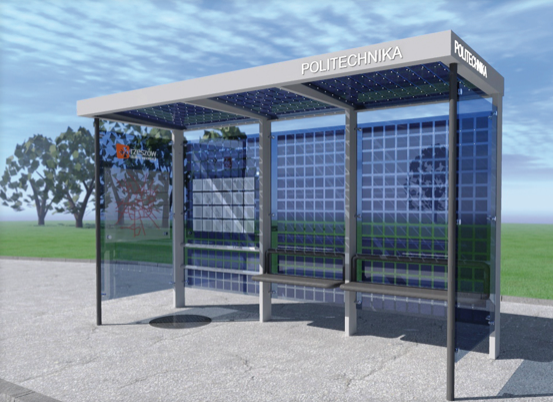 Rysunek 12. Przykład przystanku autobusowego wyposażonego w instalacje fotowoltaiczną. Źródło:https://mlsystem.pl/obszary-dzialalnosci/energia-fotowoltaika/architektoniczne-systemy-fotowoltaiczne/fotowoltaika-w-malej-architekturze/ [dostęp: kwiecień 2020 r.].Pierwsza zielona wiata przystankowa zostanie zamontowana na przystanku w okolicy nowo powstałego Centrum Edukacji Ekologicznej.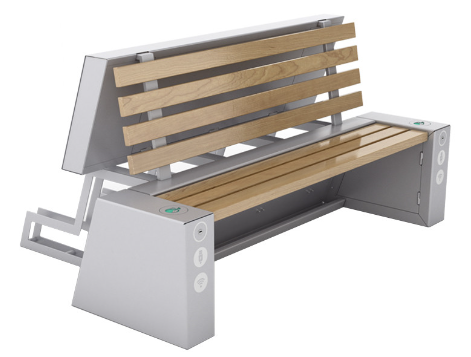 Rysunek 13. Ekologiczna ławka solarna wyposażona w gniazdo USB.Źródło: https://gards.pl/seedia-urban-classic-lawka-solarna.html [dostęp: kwiecień 2020 r.].Inteligentne oświetlenie uliczneElementy SMART CITY zostaną również wykorzystane poprzez zastosowanie inteligentnego oświetlenia ulicznego. Nowo montowane oprawy to punkty wyposażone w czujnik ruchu, który przyciemnia światło, kiedy nikogo nie ma w pobliżu, czujnik parkowania, który monitoruje dostępność okienek postojowych na drodze. Urządzania potrafią także monitorować natężenie ruchu, jakość powietrza itp. Efektywne oświetlenie uliczne wpłynie na zmniejszone wykorzystanie energii elektrycznej z tytułu oświetlenia ulicznego. Instalacje fotowoltaiczne Rozwiązania SMART CITY to także elementy budowania Gminy neutralnej klimatycznie oraz niezależnej od konwencjonalnych źródeł energii. W tę kategorię inwestycji wpisują się odnawialne źródła energii – w szczególności instalacje fotowoltaiczne, które nie tylko przyczyniają się do ochrony środowiska poprzez zmniejszenie emisji dwutlenku węgla do atmosfery, ale również mogą chronić budżet miejski przed wzrostem cen energii.Odnawialne źródła energii zostaną wykorzystane na terenie Przedsiębiorstwa Komunikacji Miejskiej 
w Czechowicach-Dziedzicach sp. z o.o. jako następujące rozwiązania:Farma fotowoltaiczna na cele zasilania stacji ładowania pojazdów elektrycznych i potrzeby własne PKM, Myjnia autobusów elektrycznych wyposażona w instalację fotowoltaiczną. 6.1.7. Harmonogram niezbędnych inwestycji w celu wdrożenia wybranej strategii rozwoju elektromobilnościPlan wdrażania Strategii rozwoju elektromobilności w Gminie Czechowice - Dziedzice został zaplanowany na lata 2020 – 2035 i przedstawiony poniżej. Dla każdego działania określono lata realizacji. Niektóre 
z planowanych działań ze względu na wysokie koszty są rozłożone w czasie. Tabela 11. Harmonogram czasowy realizacji działań w ramach realizacji Strategii. 6.1.8. Struktura i schemat organizacyjny wdrażania wybranej Strategii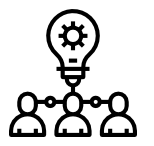 Wdrażanie Strategii polegać będzie na realizacji harmonogramu inwestycji oraz na identyfikowaniu nowych, których wykonanie przyczyni się do dalszego rozwoju elektromobilności Gminy Czechowice – Dziedzice w perspektywie do 2035 roku. Za prawidłową realizację Strategii rozwoju elektromobilności w Gminie Czechowice – Dziedzice odpowiadać będzie powołany Zespół ds. elektromobilności składający się m.in. z pracowników Urzędu Miejskiego oraz pracowników Przedsiębiorstwa Komunikacji Miejskiej 
w Czechowicach-Dziedzicach sp. z o.o.Kompetencje Zespołu ds. elektromobilności:Monitorowanie postępów w realizacji założeń przyjętych w opracowanej Strategii Aktualizacja Strategii w miarę potrzeb Sporządzanie corocznych Raportów monitoringowychDziałania promocyjne związane z wdrażaniem Strategii Działania edukacyjne związane z elektromobilnością Ocena końcowa realizacji Strategii Kompetencje zakładu Przedsiębiorstwa Komunikacji Miejskiej w Czechowicach-Dziedzicach sp. z o.o.Wdrażanie działań ujętych w harmonogramie StrategiiBliska współpraca z Urzędem Miejskim w zakresie planowanych inwestycjiKompetencje pracowników Urzędu Miejskiego w Czechowicach-DziedzicachPrzygotowanie oraz przyjęcie odpowiednich aktów administracyjnychZapewnienie dostępu do infrastruktury publicznej niezbędnej dla prawidłowej realizacji działań wskazanych w Strategii Nadzór nad prowadzonymi inwestycjami Wydziały Urzędu Miejskiego zaangażowane w realizację Strategii :6.1.9. Analiza SWOTNa podstawie wyników przeprowadzonej analizy SWOT uzyskano zestaw zagadnień, który stał się podstawą do sformułowanego celu strategicznego oraz celów szczegółowych Strategii.Podczas prac nad Strategią założono, iż mocne i słabe strony to elementy silnie oddziaływujące na procesy rozwojowe Gminy oraz rozwój elektromobilności w kolejnych latach. 6.2. Planowane działania informacyjno-promocyjne StrategiiŹródła finansowaniaDziałania związane z elektromobilnością choć niezbędne do realizacji wiążą się z wysokimi nadkładami finansowymi, często przekraczającymi możliwości Gminy. Cechuje je także ujemna stopa zwrotu. W związku z tym realizacja przyjętego harmonogramu działań wymaga skorzystania z możliwości dofinansowań zewnętrznych. 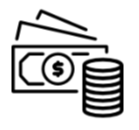 Planowane do realizacji inwestycje taborowe (autobusy, pojazdy do zbiórki i transportu odpadów komunalnych, osobowe pojazdy służbowe, itp.) oraz stacje ładowania tych pojazdów będą mogły być dofinansowane 
z następujących źródeł zewnętrznych:Funduszu Niskoemisyjnego Transportu, który powstał na podstawie m.in. ustawy o biokomponentach 
i biopaliwach ciekłych. Fundusz ten powołano w celu wspierania projektów związanych z rozwojem elektromobilności oraz transportu opartego na pozostałych paliwach alternatywnych. Zakres projektów, dla których można pozyskać wsparcie jest szeroki i może dotyczyć chociażby wsparcia finansowego podmiotów planujących zakup pojazdów zeroemisyjnychNarodowego Funduszu Ochrony Środowiska i Gospodarki WodnejŚrodków EuropejskichInnych programów i inicjatyw.6.4. Analiza oddziaływania na środowisko, z uwzględnieniem potrzeb dotyczących łagodzenia zmian klimatu oraz odporności na klęski żywiołoweDziałania ujęte w Strategii rozwoju elektromobilności w Gminie Czechowice – Dziedzice będą realizowane wyłącznie na obszarze Gminy. Istotnym zadaniem Strategii jest propagowanie wśród mieszkańców postaw proekologicznych i zachęcanie do podejmowania działań o charakterze prośrodowiskowym.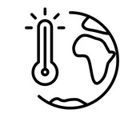 Realizacja poszczególnych działań odbywać się będzie na terenach zabudowanych, w związku 
z tym nie przewiduje się negatywnego oddziaływania inwestycji na obszary chronione na terenie Gminy do których należą: rezerwat przyrody Rotuz,obszar chronionego krajobrazu Podkępie,obszar natura 2000 Zbiornik Goczałkowicki - Ujście Wisły i Bajerkiobszar natura 2000 Dolina Górnej Wisły17 pomników przyrody. Po zakończeniu realizacji założeń Strategii nastąpi wyraźna poprawa jakości środowiska poprzez zmniejszenie zanieczyszczenia powietrza związane z emisją szkodliwych substancji z transportu. Nastąpi także poprawa klimatu akustycznego na terenie Gminy. W trakcie realizacji poszczególnych inwestycji może dojść do chwilowego negatywnego oddziaływania na środowisko w obrębie miejsca realizacji działania, które ustąpi w momencie zakończenia inwestycji. Adaptacja do zmian klimatu Obserwacje i badania naukowe pokazują, że postępujące od połowy XX wieku zmiany klimatu są faktem. Związane z nimi ekstremalne zjawiska atmosferyczne występują coraz częściej, a ich gwałtowność rośnie. Podtopienia 
i zniszczenia spowodowane przez nawalne deszcze to oprócz fali upałów i susz jeden z najważniejszych problemów wynikających ze zmian klimatu, z jakimi muszą borykać się mieszkańcy w naszej strefie klimatu umiarkowanego.Zmiany klimatu i notowane ich skutki mają swoje odzwierciedlenie w jakości powietrza, a także wpływają na działalność przemysłową i sektor komunalny, energetykę i system zaopatrzenia w ciepło i wodę. W niedalekiej przyszłości konieczne będzie dostosowanie systemu energetycznego do wahań zapotrzebowania na energię elektryczną i cieplną, m.in. poprzez wdrożenie stabilnych niskoemisyjnych źródeł energii. W przyszłości będzie zachodzić konieczność intensyfikacji działań w zakresie rozwoju odnawialnych źródeł produkcji energii, szczególnie na potrzeby ogrzewania i klimatyzacji (ze względu na coraz częstsze okresy upalne). Wzrost średniej temperatury wymuszać będzie również konieczność eliminacji pojazdów z silnikami spalinowymi. Działania realizowane w ramach Strategii w perspektywie długoterminowej mogą przyczynić się do złagodzenia zmian klimatu na obszarze Gminy.  Monitoring wdrażania StrategiiKluczowym elementem realizacji i wdrażania każdej Strategii jest systematyczne monitorowanie jej postępów. Monitoring ten powinien dotyczyć głównie postępu realizacji działań zapisanych w strategii oraz stopnia osiągania celów operacyjnych. 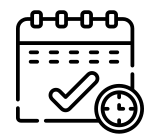 Badanie niżej przedstawionych wskaźników monitoringu powinno być prowadzone corocznie, a jego wyniki winny być przedstawiane wszystkim zainteresowanym. Decyzje o wprowadzeniu ewentualnych zmian w Strategii powinna podejmować Rada Miejska po uzgodnieniu z Zespołem ds. Elektromobilności.Ocena końcowa realizacji Strategii zostanie przeprowadzona po zakończeniu całego okresu realizacji działań, czyli w roku 2035. Wnioski z oceny końcowej będą stanowić rekomendację, co do dalszego planowania strategicznego w kolejnym okresie planistycznym.Tabela 12. Wskaźniki monitoringu wdrażania Strategii rozwoju elektromobilności w Gminie Czechowice – Dziedzice.Źródło: Opracowanie własne. Spis wykresów Wykres 1. Liczba mieszkańców Gminy Czechowice - Dziedzice w latach 2014-2019.	15Wykres 2. Procentowy udział mieszkańców w podziale administracyjnym.	15Wykres 3. Liczba podmiotów gospodarczych na terenie Gminy Czechowice - Dziedzice w latach 2014-2019.	16Wykres 4. Zużycie energii elektrycznej [MWh] na terenie Gminy Czechowice - Dziedzice w latach 2014-2019.	47Spis rysunków Rysunek 1. Granice administracyjne Gminy Czechowice – Dziedzice.	11Rysunek 2. Położenie Gminy Czechowice - Dziedzice na tle powiatu bielskiego.	12Rysunek 3. Podział województwa śląskiego na strefy dla celów oceny jakości powietrza.	22Rysunek 4. Graficzna ilustracja zasięgu obszaru przekroczeń średniorocznego poziomu docelowego benzo(a)pirenu w 2019 roku.	23Rysunek 5. Graficzna ilustracja zasięgu obszaru przekroczeń średniorocznego poziomu dopuszczalnego pyłu PM2,5 w 2019 roku.	24Rysunek 6. Graficzna ilustracja zasięgu obszaru przekroczeń dobowego poziomu dopuszczalnego pyłu PM10  w 2019 roku.	25Rysunek 7. Graficzna ilustracja zasięgu obszaru przekroczeń średniorocznego poziomu dopuszczalnego pyłu PM10 w 2019 roku.	26Rysunek 8. Graficzna ilustracja zasięgu obszaru przekroczeń poziomu celu długoterminowego ozonu w 2019 roku.	27Rysunek 9. Linie komunikacyjne z możliwością obsługi pojazdami elektrycznymi wraz z lokalizacjami ładowarek.	69Rysunek 10. Przykład ładowarki pantografowej.	70Rysunek 11. Przykład wykorzystania elektronicznych tablic odjazdów na terenie Miasta Zielona Góra.	74Rysunek 12. Przykład przystanku autobusowego wyposażonego w instalacje fotowoltaiczną.	75Rysunek 13. Ekologiczna ławka solarna wyposażona w gniazdo USB.	75Spis tabel Tabela 1. Mieszkańcy w podziale na grupy ekonomiczne w latach 2014-2018.	16Tabela 2. Podmioty gospodarcze w podziale na wielkość na terenie Gminy Czechowice Dziedzice – 2019 r.	17Tabela 3. Klasy stref dla poszczególnych zanieczyszczeń, uzyskane w ocenie rocznej dokonanej  z uwzględnieniem kryteriów ustanowionych w celu ochrony zdrowia ludzi – klasyfikacja podstawowa.	22Tabela 4. Średnie zużycie oleju napędowego, roczna liczba przejechanych kilometrów oraz roczna emisja gazów i substancji szkodliwych w taborze Przedsiębiorstwa Komunikacji Miejskiej w Czechowicach-Dziedzicach sp. z o.o.	28Tabela 5. Średnioroczna emisja gazów i substancji szkodliwych we wszystkich pojazdach eksploatowanych przez Operatora.	29Tabela 6. Efekt ekologiczny planowany do osiągnięcia w ramach realizacji Strategii.	30Tabela 7. Aktualny przebieg linii komunikacji miejskiej obsługiwanych przez PKM Czechowice-Dziedzice sp. z o.o.	34Tabela 8. Struktura pojazdów według wieku i typu pojazdów.	37Tabela 9. Prognoza zużycia energii na terenie Gminy Czechowice – Dziedzice [MWh] z uwzględnieniem różnych scenariuszy.	47Tabela 10. Lokalizacja stacji ładowania pojazdów na terenie Gminy Czechowice-Dziedzice.	72Tabela 11. Harmonogram czasowy realizacji działań w ramach realizacji Strategii.	77Tabela 12. Wskaźniki monitoringu wdrażania Strategii rozwoju elektromobilności w Gminie Czechowice – Dziedzice.	87SkrótRozwinięcie BZPGBeskidzki Związek Powiatowo-GminnyCNGSprężony gaz ziemnyDKDroga krajowa GDDKiAGeneralna Dyrekcja Dróg Krajowych i AutostradGIOŚGłówny Inspektorat Ochrony ŚrodowiskaGPZGłówny Punkt Zasilania GUSGłówny Urząd StatystycznyJSTJednostka samorządu terytorialnegoLNGSkroplony gaz ziemnyMWhMegawatogodzinaMINIAutobus jednoczłonowy o długości ok. 6 – 8 metrówMIDIAutobus jednoczłonowy o długości ok. 9 – 10 metrówMAXIAutobus jednoczłonowy o długości ok. 12 metrówMEGA15Autobus jednoczłonowy o długości ok. 15 metrówMEGA18Autobus dwuczłonowy o długości ok. 18 metrówMZK Miejski Zakład Komunikacyjny w Bielsku-BiałejNFOŚiGWNarodowy Fundusz Ochrony Środowiska i Gospodarki WodnejPGNPlan Gospodarki Niskoemisyjnej PKMPrzedsiębiorstwo Komunikacji Miejskiej Czechowice-Dziedzice Sp. z o.o.PKPPolskie Linie KolejoweStrategiaStrategia rozwoju elektromobilności w Gminie Czechowice-DziedziceSORStrategia na rzecz odpowiedzialnego rozwojuWIOŚWojewódzki Inspektorat Ochrony Środowiska SWOTStrengths – silne strony, Weaknesses – słabe strony, Opportunities – szanse, okazje i Threats – zagrożeniaZDPZarząd Dróg Powiatowych Grupa ekonomiczna20142015201620172018w wieku przedprodukcyjnym18,9%18,8%18,8%18,9%19,1%w wieku produkcyjnym62,9%62,4%61,9%61,1%60,2%w wieku poprodukcyjnym18,2%18,8%19,4%20,0%20,7%Liczba zatrudnionych pracowników 0 - 910 - 4950 - 249250 - 9991000 i więcejWartość Liczbowa4 3711932671Wartość Procentowa 95,06%4,20%0,57%0,15%0,02%Nazwa strefySymbol klasy wynikowejSymbol klasy wynikowejSymbol klasy wynikowejSymbol klasy wynikowejSymbol klasy wynikowejSymbol klasy wynikowejSymbol klasy wynikowejSymbol klasy wynikowejSymbol klasy wynikowejSymbol klasy wynikowejSymbol klasy wynikowejSymbol klasy wynikowejStrefa śląskaSO2NO2PM10PbC6H6COO3AsCdNiB(a)PPM2.5Strefa śląskaAACAAACAAACCNorma spalania / pojazdLiczba autobusów danego typuŚrednioroczne zużycie oleju napędowego w danej grupie pojazdówŚrednioroczna liczba km przejechana przez dany typ pojazduŚrednie zużycie oleju napędowego na pojazdNMHC/NMVOC g/km na pojazdNOx g/km na pojazdPM g/km na pojazdCO2 kg/km na pojazdEURO 3EURO 3EURO 3EURO 3EURO 3EURO 3EURO 3EURO 3EURO 3SOLARIS URBINO 15224 46652 84245,212,9822,600,451,21IVECO TURBO DAILY 50C1511 2407 81316,031,068,020,160,43EURO 4EURO 4EURO 4EURO 4EURO 4EURO 4EURO 4EURO 4EURO 4SOLARIS URBINO 12325 44765 81138,671,7813,530,081,04EURO 5EURO 5EURO 5EURO 5EURO 5EURO 5EURO 5EURO 5EURO 5SOLARIS URBINO 10315 83050 74125,591,416,130,060,82SOLARIS URBINO 12320 30555 63825,761,667,240,070,97EURO 6EURO 6EURO 6EURO 6EURO 6EURO 6EURO 6EURO 6EURO 6SOLARIS URBINO 12431 20081 8880,491,520,041,020,49SOLARIS URBINO 12 HYBRID314 29049 5420,381,170,030,790,38Norma spalania / pojazdNMHC/NMVOC w g/rokNOx w g/rokPM w g/rokCO2 w kg/rokEURO 3EURO 3EURO 3EURO 3EURO 3SOLARIS URBINO 15315 318,762 388 778,5247 775,57128 038,53IVECO TURBO DAILY 50C158 267,4762 632,331 252,653 357,09EURO 4EURO 4EURO 4EURO 4EURO 4SOLARIS URBINO 12351 162,982 671 892,2315 267,96204 590,60EURO 5EURO 5EURO 5EURO 5EURO 5SOLARIS URBINO 10214 662,48933 315,129 333,15125 064,23SOLARIS URBINO 12277 879,541 208 171,9212 081,72161 895,04EURO 6EURO 6EURO 6EURO 6EURO 6SOLARIS URBINO 12161 493,95496 904,4512 422,61332 925,98SOLARIS URBINO 12 HYBRID75 646,44232 758,285 818,96155 948,05Roczna sumaryczna emisja szkodliwych substancji ze wszystkich pojazdów w komunikacji miejskiej1 328 785,187 761 694,5798 133,65955 871,47Analizowany wskaźnik NOx w t/rokPM w t/rokCO2 w t/rokWartość redukcji 5,120,06335,99Nazwa liniiTrasa podstawowa i trasy dodatkoweOkres kursowania1(wybrane kursy: Bestwińska Kontakt – Legionów – Niepodległości) – Czechowice-Dziedzice Dworzec - Kolejowa – Zielona – Młyńska – Legionów – Szkolna – Węglowa – Legionów – Waryńskiego – Zabrzeg Waryńskiego - Sikorskiego – Miliardowicka – Miliardowice Powstańców Śląskich (powrót: Nowy Świat)Cały tydzień1sSilesia – Węglowa – Michałowicza – Wyspiańskiego – Traugutta – Czechowice-Dziedzice-Dworzec - Kolejowa – Zielona – Młyńska – Legionów – Waryńskiego – Zabrzeg Waryńskiego – Miliardowice Miliardowicka – Nowy Świat – Bronów Graniczna – Bronów Kunza – Bronów Czyża – Ligota Bronowska – Ligota Zabrzeska – Ligota Czechowicka – Burzej Czechowicka – Ligocka – Mazańcowicka – Niepodległości – Czechowice-Dziedzice-DworzecDni robocze szkolne2(wybrane kursy: Silesia – Węglowa – Michałowicza – Wyspiańskiego – Traugutta) – Czechowice-Dziedzice-Dworzec – Słowackiego – Barlickiego – Prusa -Łukasiewicza -Legionów – Lipowska – Świerkowice PętlaDni robocze + sobota3Silesia – Węglowa – Wyspiańskiego – Traugutta – Czechowice-Dziedzice-Dworzec (wybrane kursy: Niepodległości – Legionów) – Słowackiego – Barlickiego – Prusa – Łukasiewicza – Legionów – Świerkowice Pętla – Lipowska – Zamkowa – Mazańcowicka – Kopernikapowrót przez: Kopernika – Czechowice Górne – Mazańcowicka – Zamkowa – Lipowska – Świerkowice Pętla – Legionów – Łukasiewicza – Prusa – Barlickiego – Słowackiego (wybrane kursy Legionów – Niepodległości) – Czechowice-Dziedzice-DworzecCały tydzień4Czechowice-Dziedzice-Dworzec – Niepodległości – Prusa – Łukasiewicza – Kopernika – (wybrane kursy: Zamkowa – Lipowska – Świerkowice Pętla – Lipowska – Zamkowa) – Mazańcowicka – Kopernikapowrót przez: Czechowice Górne – Mazańcowicka - Kopernika – Łukasiewicza – Prusa – Niepodległości – Czechowice-Dziedzice-DworzecDni robocze5Silesia – Węglowa – Michałowicza Pętla – Wyspiańskiego – Traugutta – Czechowice-Dziedzice-Dworzec (wybrane kursy: Słowackiego – Barlickiego – Prusa – Łukasiewicz – Bestwińska – Legionów – Komorowice Orzeszkowej – Komorowice Konwojowa)Cały tydzień6Bronów Pętla – Bronów Kunza – Bronów Czyża - Ligota Bronowska – Ligota Zabrzeska – Ligota Czechowicka – Ligocka – Mazańcowicka – Legionów – Kolejowa – Czechowice-Dziedzice-DworzecCały tydzieńVIISilesia – Węglowa – Wyspiańskiego – Traugutta – Czechowice-Dziedzice-Dworzec – (wybrane kursy: Kolejowa – Legionów) – Niepodległości – Legionów – Komorowice Katowicka – Bielsko-Biała Komorowicka – Bielsko-Biała Piłsudskiego – Bielsko-Biała Wałowa – Bielsko-Biała DworzecCały tydzień8(wybrane kursy: Kaniowska/ZPM – Górnicza) – Silesia – Węglowa – Szkolna – Kolejowa – Czechowice-Dziedzice Dworzec – Słowackiego – Barlickiego – Prusa – Łukasiewicza – Kopernika – Mazańcowicka – Ligocka – Ligota Czechowicka – Ligota Zabrzeska – Zabrzeg Sikorskiego – Zabrzeg Miliardowicka – Miliardowice Miliardowicka – Miliardowice Powstańców Śląskich (powrót: Nowy Świat)Dni robocze9Czechowice-Dziedzice Dworzec – Drzymały – Górnicza – Kaniowska – Górnicza - SilesiaCały tydzieńX(wybrane kursy: Czechowice-Dziedzice Dworzec – Kolejowa – Legionów – Waryńskiego)– Zabrzeg Gminna - Zabrzeg Waryńskiego – Miliardowice Miliardowicka – Miliardowice Powstańców Śl. – Ligota Graniczna – Bronów Graniczna – Bronów Kunza – Ligota Bronowska – Ligota Bielska – Mazańcowice Ligocka – Mazańcowice Komorowicka – Komorowice Mazańcowicka – Bielsko-Biała Warszawska – Bielsko-Biała DworzecDni roboczeCSilesia – Węglowa – Wyspiańskiego – Szkolna – Kolejowa - Czechowice-Dziedzice-Dworzec – Niepodległości – Prusa – Łukasiewicza – Kopernika - Multispedytor1 listopadaWiek pojazdu /typ pojazduMINIMIDIMAXIMEGA15Liczba pojazdówPoniżej 2 lat773-4 lata5-6 lat7-8 lat119-10 lat23511-12 lat3313-14 lat11215 lat i więcej 112020202520302035Scenariusz aktywny30 50234 81439 73645 354Scenariusz energooszczędny29 58231 27633 06734 961Scenariusz pasywny29 22029 95830 71531 490Wiek samochodu  Zestawienie procentowe odpowiedzi ankietowanych0-4 lata12,6%5-10 lat22,0%11-15 lat26,2%Powyżej 15 lat12,0%Elementy transportu  Zestawienie procentowe odpowiedzi ankietowanychWprowadzenie systemu wypożyczania elektrycznego roweru miejskiego48%Wprowadzenie autobusów elektrycznych do komunikacji miejskiej55%Wprowadzenie autobusów niskoemisyjnych (gazowych, hybrydowych) do komunikacji miejskiej45%Wprowadzenie systemu wypożyczania hulajnóg elektrycznych27%Elementy infrastruktury transportowej Zestawienie procentowe odpowiedzi ankietowanychRozbudowa ścieżek rowerowych82%Modernizacja dróg lokalnych65%Udostepnienie stacji ładowania pojazdów elektrycznych przy budynkach użyteczności publicznej37%Dedykowane miejsca parkingowe dla pojazdów elektrycznych przy instytucjach publicznych17%Cechy komunikacji autobusowejZestawienie procentowe odpowiedzi ankietowanychWiększa liczba kursów 53%Zintegrowanie z transportem publicznym w powiecie 
i Bielsku-Białej41%Lepsze skomunikowanie 33%Niższe ceny biletów 30%LokalizacjaLiczba stanowiskKopalnia węgla kamiennego Silesia2 stanowiska Urząd Miejski w Czechowicach-Dziedzicach1 stanowiskoCentrum Edukacji Ekologicznej2 stanowiska Miejska Biblioteka Publiczna 
(ul. Niepodległości 32)2 stanowiska Lp.Lp.DziałanieOpis Lata realizacjiLata realizacjiLata realizacjiLata realizacjiLata realizacjiLata realizacjiLata realizacjiLata realizacjiLata realizacjiLata realizacjiLata realizacjiLata realizacjiLata realizacjiLata realizacjiLata realizacjiLata realizacjiLata realizacjiLp.Lp.DziałanieOpis 20202021202220232024202520262027202820292030203120322033203420342035Cel operacyjny I – Infrastruktura elektromobilności w przestrzeni publicznejCel operacyjny I – Infrastruktura elektromobilności w przestrzeni publicznejCel operacyjny I – Infrastruktura elektromobilności w przestrzeni publicznejCel operacyjny I – Infrastruktura elektromobilności w przestrzeni publicznejCel operacyjny I – Infrastruktura elektromobilności w przestrzeni publicznejCel operacyjny I – Infrastruktura elektromobilności w przestrzeni publicznejCel operacyjny I – Infrastruktura elektromobilności w przestrzeni publicznejCel operacyjny I – Infrastruktura elektromobilności w przestrzeni publicznejCel operacyjny I – Infrastruktura elektromobilności w przestrzeni publicznejCel operacyjny I – Infrastruktura elektromobilności w przestrzeni publicznejCel operacyjny I – Infrastruktura elektromobilności w przestrzeni publicznejCel operacyjny I – Infrastruktura elektromobilności w przestrzeni publicznejCel operacyjny I – Infrastruktura elektromobilności w przestrzeni publicznejCel operacyjny I – Infrastruktura elektromobilności w przestrzeni publicznejCel operacyjny I – Infrastruktura elektromobilności w przestrzeni publicznejCel operacyjny I – Infrastruktura elektromobilności w przestrzeni publicznejCel operacyjny I – Infrastruktura elektromobilności w przestrzeni publicznejCel operacyjny I – Infrastruktura elektromobilności w przestrzeni publicznejCel operacyjny I – Infrastruktura elektromobilności w przestrzeni publicznejCel operacyjny I – Infrastruktura elektromobilności w przestrzeni publicznejCel operacyjny I – Infrastruktura elektromobilności w przestrzeni publicznej11Zakup ekologicznego samochodu służbowego dla Urzędu Miejskiego W ramach działania zostanie zakupiony dla pracowników Urzędu Miejskiego osobowy pojazd elektryczny.22Stacje ładowania pojazdów zlokalizowane 
w strategicznych punktach na terenie GminyStacje ładowania pojazdów elektrycznych zostaną zamontowane na terenie parkingów we wskazanych lokalizacjach:- Kopalnia węgla kamiennego Silesia,- Urząd Miejski w Czechowicach – Dziedzicach,- Miejska Biblioteka Publiczna, - Centrum Edukacji Ekologicznej. Dodatkowo stacje ładowania pojazdów znajdować się będą w okolicy wszystkich przystanków kolejowych.  Cel operacyjny II – Niskoemisyjna komunikacja publiczna uwzględniająca potrzeby wszystkich grup mieszkańcówCel operacyjny II – Niskoemisyjna komunikacja publiczna uwzględniająca potrzeby wszystkich grup mieszkańcówCel operacyjny II – Niskoemisyjna komunikacja publiczna uwzględniająca potrzeby wszystkich grup mieszkańcówCel operacyjny II – Niskoemisyjna komunikacja publiczna uwzględniająca potrzeby wszystkich grup mieszkańcówCel operacyjny II – Niskoemisyjna komunikacja publiczna uwzględniająca potrzeby wszystkich grup mieszkańcówCel operacyjny II – Niskoemisyjna komunikacja publiczna uwzględniająca potrzeby wszystkich grup mieszkańcówCel operacyjny II – Niskoemisyjna komunikacja publiczna uwzględniająca potrzeby wszystkich grup mieszkańcówCel operacyjny II – Niskoemisyjna komunikacja publiczna uwzględniająca potrzeby wszystkich grup mieszkańcówCel operacyjny II – Niskoemisyjna komunikacja publiczna uwzględniająca potrzeby wszystkich grup mieszkańcówCel operacyjny II – Niskoemisyjna komunikacja publiczna uwzględniająca potrzeby wszystkich grup mieszkańcówCel operacyjny II – Niskoemisyjna komunikacja publiczna uwzględniająca potrzeby wszystkich grup mieszkańcówCel operacyjny II – Niskoemisyjna komunikacja publiczna uwzględniająca potrzeby wszystkich grup mieszkańcówCel operacyjny II – Niskoemisyjna komunikacja publiczna uwzględniająca potrzeby wszystkich grup mieszkańcówCel operacyjny II – Niskoemisyjna komunikacja publiczna uwzględniająca potrzeby wszystkich grup mieszkańcówCel operacyjny II – Niskoemisyjna komunikacja publiczna uwzględniająca potrzeby wszystkich grup mieszkańcówCel operacyjny II – Niskoemisyjna komunikacja publiczna uwzględniająca potrzeby wszystkich grup mieszkańcówCel operacyjny II – Niskoemisyjna komunikacja publiczna uwzględniająca potrzeby wszystkich grup mieszkańcówCel operacyjny II – Niskoemisyjna komunikacja publiczna uwzględniająca potrzeby wszystkich grup mieszkańcówCel operacyjny II – Niskoemisyjna komunikacja publiczna uwzględniająca potrzeby wszystkich grup mieszkańcówCel operacyjny II – Niskoemisyjna komunikacja publiczna uwzględniająca potrzeby wszystkich grup mieszkańcówCel operacyjny II – Niskoemisyjna komunikacja publiczna uwzględniająca potrzeby wszystkich grup mieszkańców33Zakup zeroemisyjnych autobusów obsługujących komunikację publiczną Działanie przewiduje wykorzystanie 
w komunikacji miejskiej autobusów 
z napędem elektrycznym. Autobusy powinny mieć charakter niskopodłogowy – przystosowany do przewozu osób 
z niepełnosprawnościami oraz ograniczeniami ruchowymi.Łącznie w perspektywie do 2040 zostanie zakupionych 10 pojazdów elektrycznych. 44Montaż stacji ładowania pojazdów komunikacji miejskiejW ramach działania ustalono dwie lokalizację stacji ładowania pojazdów komunikacji miejskiej: - na terenie zajezdni Przedsiębiorstwa Komunikacji Miejskiej w Czechowicach-Dziedzicach (3 szt. ładowarek dwustanowiskowych lub 6 szt. ładowarek jednostanowiskowych),- przy pętli autobusowej – Silesia (2 szt. ładowarek pantografowych).55Wykonanie projektu związanego z realizacją stworzenia Elektromobilnych Szlaków TurystycznychDziałanie zakłada realizację inwestycji po ustaleniu pełnej koncepcji 
i uzyskaniu odpowiedniej dokumentacji.  66Montaż stacjonarnych biletomatów Działanie zakłada zakup biletomatów stacjonarnych zasilanych energią słoneczną dla głównych przystanków na terenie miasta. Cel operacyjny III – Zintegrowany transport uwzględniający wszystkie możliwości poruszania sięCel operacyjny III – Zintegrowany transport uwzględniający wszystkie możliwości poruszania sięCel operacyjny III – Zintegrowany transport uwzględniający wszystkie możliwości poruszania sięCel operacyjny III – Zintegrowany transport uwzględniający wszystkie możliwości poruszania sięCel operacyjny III – Zintegrowany transport uwzględniający wszystkie możliwości poruszania sięCel operacyjny III – Zintegrowany transport uwzględniający wszystkie możliwości poruszania sięCel operacyjny III – Zintegrowany transport uwzględniający wszystkie możliwości poruszania sięCel operacyjny III – Zintegrowany transport uwzględniający wszystkie możliwości poruszania sięCel operacyjny III – Zintegrowany transport uwzględniający wszystkie możliwości poruszania sięCel operacyjny III – Zintegrowany transport uwzględniający wszystkie możliwości poruszania sięCel operacyjny III – Zintegrowany transport uwzględniający wszystkie możliwości poruszania sięCel operacyjny III – Zintegrowany transport uwzględniający wszystkie możliwości poruszania sięCel operacyjny III – Zintegrowany transport uwzględniający wszystkie możliwości poruszania sięCel operacyjny III – Zintegrowany transport uwzględniający wszystkie możliwości poruszania sięCel operacyjny III – Zintegrowany transport uwzględniający wszystkie możliwości poruszania sięCel operacyjny III – Zintegrowany transport uwzględniający wszystkie możliwości poruszania sięCel operacyjny III – Zintegrowany transport uwzględniający wszystkie możliwości poruszania sięCel operacyjny III – Zintegrowany transport uwzględniający wszystkie możliwości poruszania sięCel operacyjny III – Zintegrowany transport uwzględniający wszystkie możliwości poruszania sięCel operacyjny III – Zintegrowany transport uwzględniający wszystkie możliwości poruszania sięCel operacyjny III – Zintegrowany transport uwzględniający wszystkie możliwości poruszania się77Rozbudowa sytemu ścieżek rowerowych Działanie zakłada rozbudowę ścieżek rowerowych jako spójnego systemu 
w celach rekreacyjnych 
i turystycznych. 88Montaż stojaków rowerowych w wybranych lokalizacjach oraz rozbudowa i modernizacja istniejących W pobliżu wszystkich placówek oświatowych, rekreacyjnych 
i handlowych zostaną zamontowane stojaki na rowery. Istniejące stojaki zostaną zmodernizowane pod kątem uzyskania spójności wizualnej. 99Uruchomienie systemu roweru miejskiego wraz z wyposażeniem go w rowery elektryczne oraz hulajnogi elektryczneDziałanie zakłada uruchomienie systemu roweru miejskiego. Niezbędnym elementem wyposażenia oprócz tradycyjnych rowerów stanowić będą rowery i hulajnogi elektryczne 1010Budowa węzłów przesiadkowych Działanie zakłada budowę dwóch węzłów przesiadkowych 
w lokalizacjach:- Dworca autobusowego 
w Czechowicach-Dziedzicach-  Dworca w miejscowości Zabrzeg  1111Likwidacja barier architektonicznych dla osób z ograniczoną mobilnością w ramach bieżących inwestycji komunikacyjnychW trakcie inwestycji związanych 
z przebudową i modernizacją dróg oraz chodników zostaną zlikwidowane bariery architektoniczne dla osób 
z ograniczoną mobilnością jako warunek niezbędny realizacji inwestycji Cel operacyjny IV – elementy SMART CITYCel operacyjny IV – elementy SMART CITYCel operacyjny IV – elementy SMART CITYCel operacyjny IV – elementy SMART CITYCel operacyjny IV – elementy SMART CITYCel operacyjny IV – elementy SMART CITYCel operacyjny IV – elementy SMART CITYCel operacyjny IV – elementy SMART CITYCel operacyjny IV – elementy SMART CITYCel operacyjny IV – elementy SMART CITYCel operacyjny IV – elementy SMART CITYCel operacyjny IV – elementy SMART CITYCel operacyjny IV – elementy SMART CITYCel operacyjny IV – elementy SMART CITYCel operacyjny IV – elementy SMART CITYCel operacyjny IV – elementy SMART CITYCel operacyjny IV – elementy SMART CITYCel operacyjny IV – elementy SMART CITYCel operacyjny IV – elementy SMART CITYCel operacyjny IV – elementy SMART CITYCel operacyjny IV – elementy SMART CITY12Montaż elektronicznych tablic odjazdów na przystankach autobusowych Montaż elektronicznych tablic odjazdów na przystankach autobusowych Na terenie najczęściej wykorzystywanych przystanków zostaną zamontowane elektroniczne tablice odjazdów wyposażone 
w informacje głosową m.in. 
w następujących lokalizacjach:-Wyspiańskiego Osiedle Północ szt. 2-Traugutta ZSTiL szt. 2-Niepodległości Skwer Stulecia szt. 2-Legionów Niepodległości MOSiR szt. 2-Słowackiego Sienkiewicza Park szt. 213Zielone wiaty przystankowe zasilane systemem fotowoltaicznymZielone wiaty przystankowe zasilane systemem fotowoltaicznymDziałanie zakłada montaż autonomicznych wiat przystankowych, w których zasilanie wiaty odbywa się poprzez moduły fotowoltaiczne. Wiatę zostaną wyposażone w:- punkt dostępowy do otwartej sieci WiFi,- monitoring wizyjny,- czujnik jakości powietrza,- punkty ładowania USB 
i telefonów komórkowych.Pierwsza zielona wiata przystankowa zostanie zamontowana w okolicy Centrum Edukacji Ekologicznej. 14Montaż obiektów małej architektury miejskiejMontaż obiektów małej architektury miejskiejW strategicznych punktach na terenie Gminy zostaną zamontowane ławki solarne wyposażone w gniazda szybkiego ładowania USB.15Modernizacja oświetlenia ulicznegoModernizacja oświetlenia ulicznegoDocelowo cała infrastruktura oświetleniowa powinna zostać objęta systemem sterowania 
i zarządzania umożliwiających regulację strumienia świetlnego 
w zależności od warunków pogodowych oraz wykrywanie awarii.16Budowa farmy fotowoltaicznej Budowa farmy fotowoltaicznej Farma fotowoltaiczna na terenie Przedsiębiorstwa Komunikacji Miejskiej w Czechowicach-Dziedzicach sp. z o.o. na cele zasilania stacji ładowania pojazdów elektrycznych i potrzeby własne.17Myjnia autobusów elektrycznych Myjnia autobusów elektrycznych Myjnia autobusów elektrycznych wyposażona w instalację fotowoltaiczną na terenie Przedsiębiorstwa Komunikacji Miejskiej w Czechowicach-Dziedzicach sp. z o.o.Cel operacyjny V – promocja i edukacja w zakresie elektromobilnościCel operacyjny V – promocja i edukacja w zakresie elektromobilnościCel operacyjny V – promocja i edukacja w zakresie elektromobilnościCel operacyjny V – promocja i edukacja w zakresie elektromobilnościCel operacyjny V – promocja i edukacja w zakresie elektromobilnościCel operacyjny V – promocja i edukacja w zakresie elektromobilnościCel operacyjny V – promocja i edukacja w zakresie elektromobilnościCel operacyjny V – promocja i edukacja w zakresie elektromobilnościCel operacyjny V – promocja i edukacja w zakresie elektromobilnościCel operacyjny V – promocja i edukacja w zakresie elektromobilnościCel operacyjny V – promocja i edukacja w zakresie elektromobilnościCel operacyjny V – promocja i edukacja w zakresie elektromobilnościCel operacyjny V – promocja i edukacja w zakresie elektromobilnościCel operacyjny V – promocja i edukacja w zakresie elektromobilnościCel operacyjny V – promocja i edukacja w zakresie elektromobilnościCel operacyjny V – promocja i edukacja w zakresie elektromobilnościCel operacyjny V – promocja i edukacja w zakresie elektromobilnościCel operacyjny V – promocja i edukacja w zakresie elektromobilnościCel operacyjny V – promocja i edukacja w zakresie elektromobilnościCel operacyjny V – promocja i edukacja w zakresie elektromobilnościCel operacyjny V – promocja i edukacja w zakresie elektromobilności1818Działania edukacyjne 
w zakresie elektromobilności wśród mieszkańców, 
w tym 
w placówkach szkolnych Działanie opisane w podrozdziale 6.2.1919Działania promocyjne związane 
z elektromobilnością prowadzone w mediach lokalnych Działanie opisane w podrozdziale 6.2.2020Przygotowanie publikacji promujących elektromobilność, 
w tym opracowanie 
i rozpowszechnianie ulotek oraz informatorów dotyczących opisu działań w formie ogólnodostępnych materiałówDziałanie opisane w podrozdziale 6.2.MOCNE STRONYSŁABE STRONY- Dogodne położenie komunikacyjne Gminy- Wysoka jakość usług transportu miejskiego realizowanego przez PKM Czechowice-Dziedzice 
(w tym rozwinięte zaplecze transportu miejskiego)- Dopasowanie wielkości pojazdów do popytu efektywnego na przewozy w komunikacji miejskiej realizowanego przez PKM- Dobra dostępność kolejowa do najważniejszych ośrodków miejskich regionu (Katowice) i stolic (Warszawa, Praga, Wiedeń)- Realizacja licznych inwestycji z zakresu transportu realizowana przez Urząd Miejski w Czechowicach-Dziedzicach- Pozyskiwanie środków zewnętrznych przez Gminę na realizację inwestycji transportowych - Brak infrastruktury ładowania pojazdów elektrycznych- Przekroczenia poziomów dopuszczalnych stężeń pyłów PM10, PM.5, B(a)P i ozonu na terenie strefy śląskiej do której przynależy Gmina  - Brak pojazdów transportu miejskiego wykorzystujących napęd elektryczny- Niska świadomość mieszkańców w zakresie elektromobilności - Znaczne obciążenie ruchem samochodowym głównych ciągów komunikacyjnych - Brak integracji różnych form transportu 
w postaci m.in. węzłów przesiadkowych - Zabudowa miasta ograniczająca inwestycje związane z rozwojem transportu w centrum- Stan prawny części gruntów w centrum Miasta, utrudniający możliwość kompleksowych działań 
w zakresie rozwoju elektromobilności - Brak zintegrowanej sieci dróg rowerowych- Zły stan części dróg na terenie Gminy - Duża liczba wypadków związana z niebezpiecznym przebiegiem drogi krajowej DK 1SZANSE ZAGROŻENIA - Wdrożenie narzędzi zarządzania elektromobilnością mieszkańców- Rosnąca świadomość ekologiczna mieszkańców- Możliwość pozyskania dofinansowania na realizację działań związanych z elektromobilnością - Poprawa jakości powietrza- Integracja publicznego transportu zbiorowego na poziomie subregionalnym/metropolitalnym- Stosunkowo wysokie koszty zakupu 
i eksploatacji pojazdów napędzanych niekonwencjonalnymi źródłami energii- Wzrastające koszty organizacji publicznego transportu zbiorowego, wzrost cen energii - Brak funduszy na realizacje planowanych inwestycji- Rosnąca liczba użytkowników pojazdów - Dalsza fragmentacja oferty transportu publicznego- Silne uzależnienie dojazdów do pracy od samochodu osobowegoWskaźnikJednostkaTrend ZmianPodmiot monitorującyCel operacyjny I – Infrastruktura elektromobilności w przestrzeni publicznejCel operacyjny I – Infrastruktura elektromobilności w przestrzeni publicznejCel operacyjny I – Infrastruktura elektromobilności w przestrzeni publicznejCel operacyjny I – Infrastruktura elektromobilności w przestrzeni publicznejLiczba pojazdów elektrycznych w taborze Urzędu Miejskiego Szt.WzrostZespół ds. ElektromobilnościLiczba stacji ładowania pojazdówSzt.WzrostZespół ds. ElektromobilnościCel operacyjny II – Niskoemisyjna komunikacja publiczna uwzględniająca potrzeby wszystkich grup mieszkańcówCel operacyjny II – Niskoemisyjna komunikacja publiczna uwzględniająca potrzeby wszystkich grup mieszkańcówCel operacyjny II – Niskoemisyjna komunikacja publiczna uwzględniająca potrzeby wszystkich grup mieszkańcówCel operacyjny II – Niskoemisyjna komunikacja publiczna uwzględniająca potrzeby wszystkich grup mieszkańcówLiczba zeroemisyjnych autobusów obsługujących komunikację publicznąSzt.WzrostZespół ds. ElektromobilnościLiczba niskoemisyjnych autobusów obsługujących komunikację publicznąSzt.WzrostZespół ds. ElektromobilnościLiczba stacji ładowania pojazdów komunikacji miejskiejSzt.WzrostZespół ds. ElektromobilnościMontaż stacjonarnych biletomatówSzt.WzrostZespół ds. ElektromobilnościCel operacyjny III – Zintegrowany transport uwzględniający wszystkie możliwości poruszania sięCel operacyjny III – Zintegrowany transport uwzględniający wszystkie możliwości poruszania sięCel operacyjny III – Zintegrowany transport uwzględniający wszystkie możliwości poruszania sięCel operacyjny III – Zintegrowany transport uwzględniający wszystkie możliwości poruszania sięDługość nowych ścieżek rowerowychKmWzrostZespół ds. ElektromobilnościLiczba stojaków rowerowychSzt.WzrostZespół ds. ElektromobilnościLiczba rowerów elektrycznych 
w systemie roweru miejskiegoSzt.WzrostZespół ds. ElektromobilnościLiczba hulajnóg elektrycznych 
w systemie roweru miejskiegoSzt.WzrostZespół ds. ElektromobilnościLiczba węzłów przesiadkowych  Szt.WzrostZespół ds. ElektromobilnościCel operacyjny IV – Elementy SMART CITYCel operacyjny IV – Elementy SMART CITYCel operacyjny IV – Elementy SMART CITYCel operacyjny IV – Elementy SMART CITYLiczba tablic informacji pasażerskiejSzt.WzrostZespół ds. ElektromobilnościLiczba obiektów małej architektury miejskiejSzt.WzrostZespół ds. ElektromobilnościLiczba nowych opraw oświetlenia ulicznego typu LEDSzt.WzrostZespół ds. ElektromobilnościLiczba nowych instalacji OZESzt.WzrostZespół ds. ElektromobilnościCel operacyjny V – Edukacja i promocja związana z zagadnieniem elektromobilnościCel operacyjny V – Edukacja i promocja związana z zagadnieniem elektromobilnościCel operacyjny V – Edukacja i promocja związana z zagadnieniem elektromobilnościCel operacyjny V – Edukacja i promocja związana z zagadnieniem elektromobilnościDziałania edukacyjne prowadzone w zakresie elektromobilności wśród mieszkańców, w tym w placówkach szkolnychSzt.WzrostZespół ds. ElektromobilnościLiczba publikacji promujących elektromobilnośćSzt.WzrostZespół ds. Elektromobilności